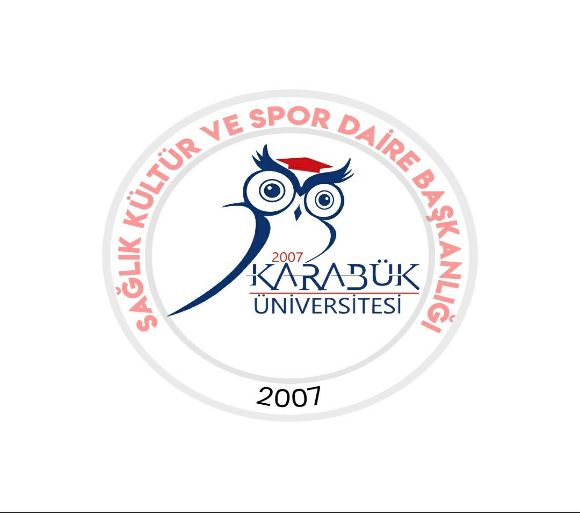 BİRİM YÖNETİCİ SUNUŞU 5018 sayılı Kamu Mali Yönetimi ve Kontrol Kanunu'nun 41. maddesi gereğince hazırladığımız bu rapor; Sağlık, Kültür ve Spor Daire Başkanlığının faaliyet alanlarını kapsayan konularda planlama ve uygulama sonucu elde edilen bir yıllık verilerin değerlendirilmesini içermektedir. 	Bu rapor Karabük Üniversitesi öğrenci ve personeline yönelik gerçekleştirilen hizmetlerin ve faaliyetlerin daha verimli olarak gerçekleştirilmesi için, gelecek yıllarda ulaştırmak istenen amaçların ve yapılması düşünülen faaliyetlerin bir plan ve program çerçevesinde gerçekleştirilebilmesine yönelik çalışmaları kapsamaktadır.            Bünyamin GÜNSağlık Kültür ve Spor Daire BaşkanıI.GENEL BİLGİLERSağlık Kültür ve Spor Daire Başkanlığı; Yükseköğretim öğrencilerinin beden ve ruh sağlığının korunması, beslenme, barınma ve ilgi alanlarına göre boş zamanlarını değerlendirme, yeni ilgi alanları kazanmalarına imkân sağlayarak geleceğin bilgili, becerili insanını yetiştirmek amacı ile bu alanlarda uygulama ve araştırma yapmak üzere kurulmuştur. A. MİSYON VE VİZYONMisyonBaşkanlığımızın misyonu, öğrencilerimizin beden ve ruh sağlığını korumak, barınma, beslenme, ihtiyaçlarının giderilmesine yardımcı olmak, onların boş zamanlarını değerlendirmek, kişiliklerinin ve yeteneklerinin gelişmelerine yönelik hizmetler sunarak onların milli ve manevi değerlere önem veren, iletişime açık birer sosyal insan olmalarını sağlamaktır.   VizyonVizyonumuz, öğrencilerimizin iyi bir eğitimin yanı sıra sosyal, kültürel, sanatsal ve sportif alanlarda yer alan, okuyan ve inceleyen birer insan olarak yetişmelerini sağlayarak mezunlarımızın iyi yerlere gelmesi ve Üniversitemizin Ülkemizin ve Dünyanın önde gelen Üniversitelerinden biri olmasına katkıda bulunmaktır.B. YETKİ, GÖREV VE SORUMLULUKLARSağlık, Kültür ve Spor Dairesi Başkanlığı; 2547 Sayılı Yükseköğretim Kanununun 46. ve 47. maddeleri, 124 Sayılı Yükseköğretim Üst Kuruluşları ile Yüksek Öğretim Kurumlarının İdari Teşkilatı hakkında Kanun Hükmünde Kararnamenin 32. maddesi ile Yükseköğretim Kurumları Mediko-Sosyal Sağlık, Kültür ve Spor İşleri Dairesi Uygulama Yönetmeliğinde görev ve sorumluluklarının ayrıntıları belirlenen bir sağlık kuruluşu; öğrencilerin sosyal, kültürel, danışma ve rehberlik ile spor ihtiyaçlarını karşılayan bir hizmet birimi ve aynı zamanda eğitim-öğretimin desteklenmesi amacıyla bu alanda uygulama ve araştırmaların yapıldığı bir uygulama dairesidir.İşlevi; öğrencilerinin ve çalışanlarının beden ve ruh sağlığının korunması, beslenme, barınma, çalışma, spor yapma, boş zamanlarını değerlendirme ve sosyal ihtiyaçlarını karşılamak amacıyla konferans, sempozyum, seminer, tiyatro, konser, sergi, halk oyunları faaliyetleri düzenleyerek bunlarla ilgili salonların, yemekhanelerin, kantin, kafeterya, eğlence yerleri gibi tesislerin işletilmesi/işlettirilmesi bunlardan öğrencilerin ve çalışanların en iyi şekilde yararlanmalarını sağlamaktır. Ayrıca;Öğrencilerin, sağlık ve tedavileri ile ilgili hizmetleri yürütmek,Öğrencilerin ve personelin sportif, kültürel, sosyal ihtiyaçlarını karşılayacak faaliyetleri düzenlemek,Öğrencilerin ve personelin beslenme ve benzeri ihtiyaçlarını karşılamak.C. İDAREYE İLİŞKİN BİLGİLERC.1 FİZİKSEL YAPISOSYAL ALANLARKantin Kafeterya ve Sosyal TesislerYemekhanelerToplantı – Konferans SalonlarıSosyal Kullanım AlanlarıSpor Kullanım AlanlarıHİZMET ALANLARIİdari Personel Hizmet AlanlarıAmbar AlanlarıC.2 Örgüt Yapısı	C.3 Bilgi ve Teknolojik KaynaklarBilgisayarlarDiğer Bilgi ve Teknolojik Kaynaklar	C.4 İnsan KaynaklarıBiriminin faaliyet dönemi sonunda mevcut insan kaynakları, istihdam şekli, hizmet sınıfları, kadro unvanları, bilgilerine yer verilir.İdari Personelİdari Personelin Eğitim Durumuİdari Personelin Hizmet Süreleriİdari Personelin Yaş İtibariyle Dağılımı	C.5 Sunulan Hizmetler Beslenme HizmetleriÜniversitemiz kampus içerisinde; 4 adet personel yemekhanesi ve 2 adet öğrenci yemekhanesi, kampus dışında ise 6 adet yemekhane olmak üzere toplamda 12 adet yemekhane bulunmakta olup günde bu yemekhanelerde ortalama 3.700 personel ve öğrenciye yemek hizmeti verilmektedir. 1 öğünde 5 çeşitten oluşan yemeklerin en iyi ve en kaliteli şekilde verilebilmesi için yemek ihalesi başta olmak üzere, yemekhane denetimleri, yemekhane hak edişlerinin ödenmesi gibi iş ve işlemler yapılmaktadır. 2021 yılı başında Yiyecek alımları (62.241.770.0.0475.0006-13-03.02) bütçe tertibine 7.342.000,00-TL ödenek aktarılmış, 7.342.000,00-TL’lik toplam ödeneğin 6.733.000,00-TL’si yıl içinde  ödenek olarak gönderilmiştir. Memurların Öğle Yemeğine Yardım (98.900.9037.0-0475.0006-02-05.03) bütçe tertibine ise 1.012.000,00-TL olmak üzere beslenme hizmetleri için toplam 8.354.000,00-TL ödenek tahsis edilmiş olup yıl içerisinde bu ödeneklerin 4.431.130,30-TL’si harcanmış, kullanılmayan 3.922.869,70-TL’si iptal edilmiştir. Yıl içerisinde ödemesi yapılan yemek hakkedişi tutarlarının 3.150.650,35-TL’lik kısmı Başkanlığımızın ilgili bütçelerinden, 1.273.662,18-TL’lik kısmı ise Üniversitemiz personel, öğrenci ve misafirlerine ait yemek ücreti katkı paylarından karşılanmıştır.Ayrıca beslenme hizmeti için tahsis edilen ödeneğin 6.817,77-TL’si de Üniversitemiz bünyesinde yapılan Sosyal, Kültürel ve Sportif faaliyetlerde görev alan ve İl dışında gerçekleştirilen etkinliklere (yarışma, sempozyum, fuar vb.) katılan öğrenciler ile öğrenci yararına düzenlenen kültürel ve sosyal faaliyetler kapsamında (açılış, mezuniyet töreni, bahar şenlikleri, nevruz programı, öğrenci gezileri vs.) etkinliklerde ve etkinlik öncesi çalışmalarda görev alan Üniversitemiz öğrencilerine, ayrıca Üniversitemize tanıtım amaçlı ziyarete gelen lise ve üniversite öğrencilerine verilen yemek ve içecek ikramı için harcanmıştır.2547 sayılı Yükseköğretim Kanununun 46. Maddesinde belirtilen sınırlar ve bütçe imkanları dikkate alınarak Başkanlığımızın ilgili bütçesinden ihtiyaç sahibi 377 öğrenciye 2021 yılı içerisinde 8.574 adet öğle yemeği bursu verilmesi sağlanmıştır.Sosyal HizmetlerKısmi Zamanlı Öğrenci Çalıştırma İş Ve İşlemleri  	2547 Sayılı Yükseköğretim Kanunun 46 ve 47’nci maddesi uyarınca Kısmi Zamanlı Öğrenci Çalıştırma Programı Uygulama Esasları doğrultusunda Üniversitemiz bünyesinde 2021 yılında aşağıdaki tabloda belirtilen sayıda kısmi zamanlı öğrenci çalıştırılmış bu öğrencilerin işe başlama ile ilgili iş ve işlemleri, sigorta prim ödeme evraklarının düzenlenmesi, zamanında sisteme girilmesi ve işten çıkış işlemlerinin yapılması, maaş ödeme işlemlerinin yapılması, Rektörlük Olurlarının alınması Başkanlığımız tarafından gerçekleştirilmektedir.Meslek Lisesi Öğrencilerinin Staj İş ve İşlemleri03/07/2002 tarih ve 24804 sayılı resmî gazete yayınlanarak yürürlüğe giren 3308 Mesleki ve Teknik Eğitim Yönetmeliği kapsamında Üniversitemiz Çeşitli birimlerinde staj yapan öğrencilere aşağıdaki tabloda belirtilen miktar kadar maaş ödemesi yapılmıştır. Kültür HizmetleriKarabük Üniversitesi öğrenci inisiyatifinin ön planda olduğu bir üniversitedir. Kültür Şube Müdürlüğü, tüm paydaşlarla sevgi saygı çerçevesi içerisinde hoşgörülü ve güler yüzlü iletişim sağlayarak hizmet vermektedir. Öğrencilerin ilgi alanlarına göre ders dışı zamanlarını değerlendirmeleri için sosyal ve kültürel etkinliklerin planlanması, organizasyonu ve koordinasyonunu sağlar. Bu amaç doğrultusunda öğrencilerin ilgi duydukları alanlara göre oluşturulan ve sayıları her geçen gün artan öğrenci topluluklarıyla iş birliği içinde çalışmaktadır.  Topluluklar aracılığı ile gerçekleştirilen etkinliklerle; öğrencilerin kişisel gelişimlerinin, toplumsal duyarlılık ve sorumluluklarının artması, sosyal ilişkilerinin gelişmesi, araştıran, sorgulayan, üreten, çözüm arayan ve paylaşan bireyler olmaları amaçlanmaktadır. Öğrenci inisiyatifini ön planda tutarak Öğrenci Konseyi ile iş birliği halinde gençlerimizin istek ve beklentilerine göre programlar şekillendirilmektedir. Kulüp organizasyonlarında, öğrencilerimize en üst düzeyde destek sağlanmaktadır.      Üniversitemiz bünyesinde; 65 Öğrenci Kulübü faaliyet göstermektedir.  Öğrencilerimizin kulüplere katılımı aşağıdaki tabloda verilmiştir.Spor HizmetleriÜniversitemiz bünyesinde Masa Tenisi Turnuvası düzenlenmiştir. 60 yarışmacınınkatıldığı müsabakada dereceye giren 3 kişiye ödül verilmiştir.	Üniversitemiz bünyesinde Satranç Turnuvası düzenlenmiştir. 305 yarışmacınınkatıldığı müsabakada dereceye giren 3 kişiye ödül verilmiştir.Üniversitemiz bünyesinde Satranç Turnuvası düzenlenmiştir. 295 yarışmacınınkatıldığı müsabakada dereceye giren 3 kişiye ödül verilmiştir.Üniversitemiz bünyesinde Geleneksel Okçuluk Eğitimi verilmiştir. 30 öğrenci eğitime Katılmıştır.	Üniversitemiz Satranç Takımı TÜSF/ te okulumuzu temsil etmiştir.Engelli Öğrenci Birimi Çalışmaları14.08.2010 tarihli 27672 Sayılı Resmi Gazetede yayınlanan “YÜKSEKÖĞRETİM KURUMLARI ENGELLİLER DANIŞMA VE KOORDİNASYON YÖNETMELİĞİ”’nin “Yükseköğretim Kurulu bünyesinde yükseköğrenim aşamasına gelen veya yükseköğrenim gören engelli öğrencilerin ihtiyaçlarını belirlemek, belirlenen ihtiyaçlara göre yapılması gereken idari düzenlemeleri planlamak ve gerekli alt yapı standartlarını oluşturarak ilgili yükseköğretim kurumları arasında koordinasyonu sağlamak üzere Yükseköğretim Kurulu Engelli Öğrenciler Komisyonu oluşturulur.” maddesi  gereğince Karabük Üniversitesi Engelli Öğrenci Birimi oluşturulmuş bulunmaktadır.Karabük Üniversitesinde ise 75 engelli öğrenci öğrenim görmektedir. Fiziksel, görme, işitme ve kronik sağlık sorunlarına bağlı engeli bulunan öğrenciler, Karabük Üniversitesinin kampüs ve çevresi ile binalarda yapılan çalışmalar sayesinde eğitimlerini engelsiz şekilde sürdürmektedir.Kampüs alanımız içerisinde tüm yürüme yolları, bina girişleri uygun rampalar ile erişime elverişli hale getirilmiştir. Binalarda tüm mahal kapıları, asansörler, WC’ler, spor alanlarındaki banyo ve kabinler, merdiven korkulukları engelli bireylerin kullanımına uygun hale getirilmiştir. Bina içlerinde görme engelli bireylerin erişimini sağlayacak hissedilebilir yüzeyler, yönlendirme panoları ve haritalar yapılmıştır.  Konferans salonlarında sahne erişimini sağlamak için yatay asansörler konulmuştur. Yangın ve deprem anında kullanılacak sesli ve ışıklı uyarı sistemi kurulmuştur. WC’lerde ipli çağrı sistemi ve güvenlik noktalarında görülmesi için hemşire çağrı konsolu kurulmuştur.Engelli öğrencilerimize ulaşımı kolaylaştırmak için kurulan Karabük Üniversitesi Engelsiz Yaşama Destek Öğrenci Kulübü çalışmalarına devam etmektedir.3 Aralık 2021 tarihinde Dünya Engelliler Günü kapsamında üniversitemizde eğitim görmekte olan öğrencilerimizin günlerini kutlamak ve hatırlamak için Karabük Üniversitesi logolu ürünlerimizden oluşan hediye paketi hazırlanarak adreslerine gönderim sağlanmıştır.Psikososyal Danışmanlık KoordinatörlüğüBirimimiz 2547 Sayılı YÖK Kanunu’nun 47. Maddesi uyarınca, Sağlık, Kültür ve Spor Daire Başkanlığı bünyesinde beden ve ruh sağlığının korunması amacıyla faaliyete geçmiştir. Psikososyal Danışmanlık Birimi, öğrencilerin psikolojik durumu, aile ve sosyal bağları, çevresini de hedefleyerek, kişilerin ve toplumun değerlerine saygılı, bağımsızlıklarının, bütünlüklerinin ve kendi kendine baş etme mekanizmalarının tanındığı bir tutum izleyerek, sorunlarının çözümü konusunda beceriler geliştirmek için alanında uzman akademik personel tarafından görüşmeler şeklinde yapılarak öğrencilere danışmanlık ve eğitim hizmeti verir. Bunun yanında akademik ve idari personel veya tüm üniversite çalışanları için fiziksel veya psikolojik tehlike yaratan durumlara müdahale etme yetkisini saklı tutan bir birim olarak tanımlanabilir. Psikososyal Danışmanlık Birimi, depresyon, stres, kaygı, baş etme, uyum ve iletişim problemleri, okul, aile, arkadaş ve karşı cinsle sorunlar, sınav kaygısı, yalnızlık, gelişim dönemi sorunları, ikilemler ve zor kararlar gibi birçok konuda grup çalışmaları, eğitim ve seminerler düzenlemekte, koruyucu ve önleyici bir ruh sağlığı hizmeti kapsamında psikoeğitim metinleri (broşür, rehber ve bültenler) hazırlamakta ve bireysel danışmanlık hizmeti vermektedir Birimimiz randevu sistemiyle çalışmaktadır. Birimimizde verilen tüm hizmetler ücretsizdir ve sadece Karabük Üniversitesi personeline ve öğrencilerine yöneliktir.Psikososyal Danışmanlık Birimi Ekibi, disiplinler arası bir yaklaşımla ve güçlü bir kadro ile hizmet vermektedir. Birimimiz, yarı zamanlı bir psikiyatrist, tam zamanlı bir uzman psikolog, yarı zamanlı bir uzman klinik psikolog, yarı zamanlı uzman psikiyatri hemşireleri, yarı zamanlı sosyal hizmet uzmanları ve birim idari asistanından oluşmaktadır.Mezunlar Birliği	Toplumumuza ve ülkemize faydalı bireyler yetiştirmek için tüm imkanlarını seferber eden Üniversitemiz, yine bu gaye ile siz değerli mensup ve mezunlarının eğitim aldıkları kurumumuza olan aidiyetlerini geliştirmek, Üniversitemiz ile aranızdaki işbirliği ve dayanışmayı hayatınızın her evresinde diri tutmak, mezunlarımızın kendi aralarındaki işbirliği ve dayanışma kültürüne de azami ölçüde katkıda bulunmak maksadı ile Karabük Üniversitesi Senatosu tarafından 04.10.2007 tarih ve 2017/13-2 sayılı kararı ile Mezunlar Birliği kurulmuş ve faaliyetine başlamıştır. 	Karabük Üniversitesinden mezun olan öğrencilerimizden oluşan Mezun Takip Sistemine Kayıtlı Öğrenci Sayısı 57.409’dur.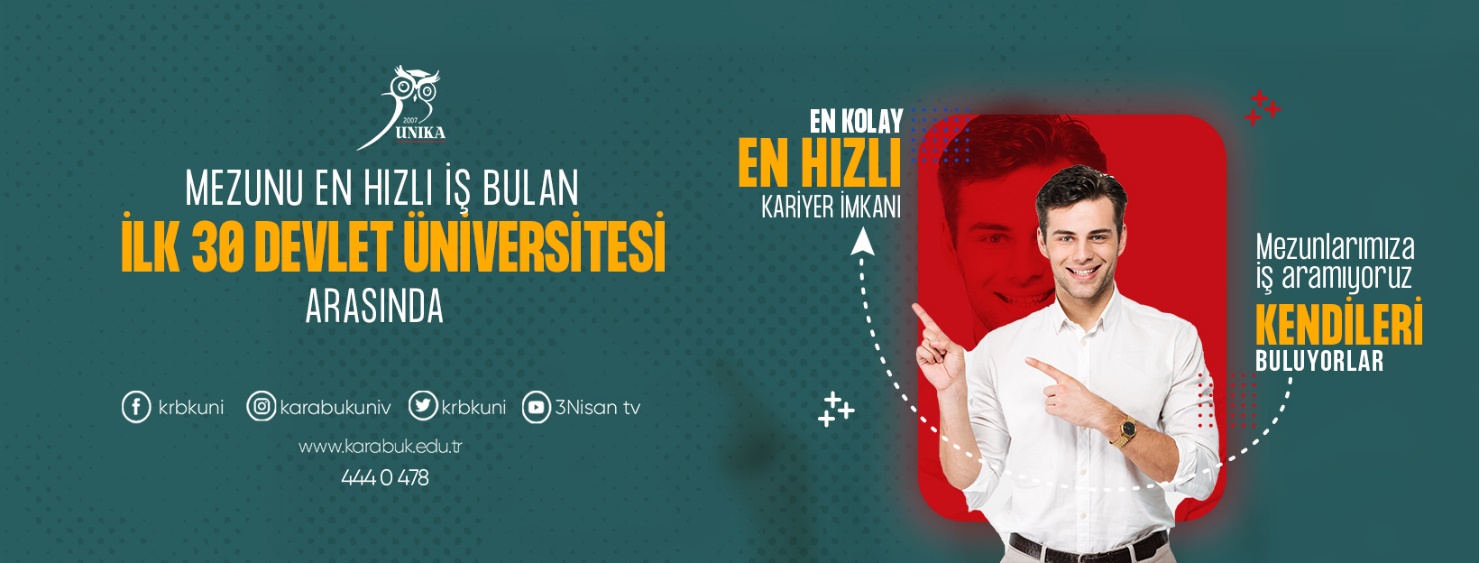 Diğer HizmetlerKültür, Sanat, Spor alanlarında öğrenci topluluklarımızın ihtiyaçlarının karşılanması, etkinlik programlarının düzenlenmesi, İl dışında gerçekleştirilen kültürel ve sportif faaliyetlere topluluk üyesi Üniversitemiz öğrencilerinin katılımlarının sağlanması,Birimlerin demirbaş, spor malzemesi ve eğitim-öğretim ile ilgili diğer ihtiyaçlarının bütçe olanakları çerçevesinde karşılanması.C.6 Yönetim ve İç Kontrol SistemiDaire Başkanlığımızda yürütülen faaliyet alanlarına ilişkin olarak görev ve talimatlar; Daire Başkanı ve ilgili Şube Müdürlüğü tarafından yerine getirilmektedir.Satın Alma ve İhale Süreci	Daire Başkanlığımız tarafından mal ve hizmet alım işlerine ait alımlar ile avans talepleri; 6245 sayılı Harcırah Kanunu, 4734 sayılı Kamu İhale Kanunu ve 5018 sayılı Kamu Mali Yönetimi ve Kontrol Kanunu ile ilgili diğer mevzuat hükümleri uygulanarak gerçekleştirilmektedir.	Bu alımlar kanunda belirtilen alım usulleri uygulanarak gerçekleştirilmektedir. Buna ilişkin süreçler:Doğrudan Temin Usulüyle AlımAçık İhale Usulüyle AlımPazarlık Usulüyle AlımMali Yönetim ve Harcama Öncesi Kontrol	Daire Başkanlığımızın bütçesinin hazırlanması ve uygulanması hesap verilebilirliği ve mali saydamlığı sağlamak üzere 5018 sayılı Kamu Mali Yönetimi ve Kontrol Kanunu’na uygun şekilde gerçekleştirilmektedir.	Daire Başkanlığımız bünyesinde gerçekleştirilen harcamaların mevcut kanun ve yönetmeliklere uygunluğu ilgili birimler tarafından kontrol edilmektedir daha sonra harcamaya ilişkin evraklar gerekli mali ve muhasebe işlemlerinin gerçekleştirilmesi için Üniversitemiz Strateji Geliştirme Daire Başkanlığı’na gönderilmektedir.İç Kontrol Sistemi	Sağlık Kültür ve Spor Daire Başkanlığı İç Kontrol Sistemi çalışmaları 5018 sayılı Kamu Mali Yönetim ve Kontrol Kanunu’na göre hazırlanmış olup; İç Kontrol Sistemi’ne ilişkin çalışmalara Üniversitemiz Strateji Geliştirme Daire Başkanlığı koordinasyonunda devam edilmektedir.				II- AMAÇ ve HEDEFLERİdarenin Amaç ve Hedefleri Başkanlığımızdan hizmet alan ve faaliyetlerinden etkilenen iç ve dış paydaşlar ile ilgili konularda hukuka uygun, güvenilir ve saydamlık ilkeleri doğrultusunda hizmet sunulması, kaynaklarımızın etkin, verimli ve şeffaf bir şekilde kullanımını sağlamak. Sunulan hizmetlerle, hizmet alanlarımızın memnuniyetini en üst seviyeye çıkartmak, verilen hizmetler açısından öncü bir başkanlık olmak ve başarının devamlılığını sağlamak. Başkanlığımızın alanında yetkin ve uzman bir daire başkanlığı olmasını sağlamak, ileri yaklaşım yöntemleri benimsemek, bu amaçla personeli hizmet içi eğitime tabi tutmak. 	       	A.1 Yemekhane ve Kantin Hizmetleri Sağlık Kültür ve Spor Daire Başkanlığına bağlı yemekhanelerde başta öğrenciler olmak üzere idari ve akademik personelin   beslenme ihtiyaçlarını en kaliteli şekilde karşılamak,  Yemekhanelerimizi üst düzeyde hizmet veren birimler haline getirmek  Beğenilirliği ve kaliteyi artırmakArtan öğrenci ve personel sayısını karşılayabilecek Yemekhanelerin yatırım gündemine alınmasını sağlamak, Kantinlerdeki kaliteyi artırmak ve denetimlerle kontrolü sağlamak A.2 Kültür ve Spor Faaliyetleri Üniversitemiz öğrencilerinin ders dışı zamanlarını kültürel, sportif, sanatsal, bilimsel ve teknolojik aktivitelerle değerlendirmek,Uluslararası öğrencilerimizin üniversiteye ve çevreye uyumunu hızlandırmak için onlara yönelik kültürel ve sosyal etkinlikler düzenlenmesine yardımcı olmak,Öğrencilerimizin güzel sanatlarla ilgili faaliyetleri izlemlerini, isterlerse bu faaliyetlere katılmalarını temin etmek amacıyla yıl boyunca çeşitli etkinlikler düzenlenmek,Zararlı alışkanlıklardan korumak, boş zamanlarını değerlendirmek ve topluma   yararlı bireyler olmalarını sağlamak için yetenek ve becerilerini geliştirmelerine yardımcı olmak,Öğrenci Kulüplerinin aktivitelerini artırmak,Spor ihtiyaçlarının karşılanması, öğrencilerin sosyal ilişkilerini ve özgüvenlerini geliştirmek,Üniversite içi spor faaliyetlerini organize etmek, öğrencilerin spora olan ilgilerinin arttırmak,Öğrencilerin ders aralarında dinlendikleri alanları artırmak,Kampüs alanı içerisinde yeni sosyal alanlar oluşturarak, öğrencilerin kampüs dışına çıkmadan ihtiyaçlarını karşılayabilecekleri imkanları sağlamaktır.		A.3 Sağlık İşleri Öğrencilerin beden ve ruh sağlığını korumak, hasta olanları tedavi etmek veya ettirmek, beslenme, dinlenme ve ilgi alanlarına göre boş zamanlarını değerlendirmek, yeni ilgi alanları kazanmalarına imkân sağlayarak gerek sağlık ve gerekse sosyal durumlarının iyileşmesine, yeteneklerinin ve kişiliklerinin sağlıklı bir şekilde gelişmesine imkân verecek hizmetler sunmak.Öğrencilerin ruhsal ve bedensel sağlıklarına özen gösteren bireyler olarak yetiştirmek, birlikte düzenli ve disiplinli çalışma, dinlenme ve eğlenme alışkanlıkları kazandırmaktır.		A.4 Mali İşlerÇalışma konuları ile ilgili yeni çıkan veya değişen mevzuatları yakından takip ederek çalışan personeli bu konularla ilgili bilgilendirmek, şeffaf kamuoyu denetimine açık satın alma sürecinin devamlılığını sağlamak, Tüm alımları web ortamında duyurarak rekabeti ve eşit müracaatı arttırmak.Temel Politikalar ve Öncelikler Sağlık Kültür ve Spor Daire Başkanlığına bağlı birimlerde yapılan iş ve işlemlerde mevzuata uygun hareket edilmesi temel amacımızdır.Merkez ve İlçelerde yemek sunumu ve kalitesindeki sürekli iyileşme trendini devam ettirmek,Kültürel Sanatsal ve Sportif etkinliklerde nitelik ve nicelik itibariyle çok önemli aşamalar kaydedilmiştir. Öğrenci Toplulukları ve çalışmalara fiilen katılan öğrenci sayılarında sürekli artışlar gerçekleştirilmiştir. Şenliklerde ve farklı zamanlarda çok önemli konser organizasyonları yapılmıştır. Hizmet kalitesini ve etkinliğini artırmak adına Şenlik Organizasyonlarında profesyonel yardım alınmıştır. Öğrenci Topluluklarının donanım ve tanıtım ihtiyaçları büyük ölçüde giderilmiştir. Benzer şekilde tüm birimlerimizin spor malzemesi talepleri tamamen karşılanmıştır. Önümüzdeki süreçte sürekli güncellemeler ile bu yapıyı korumak ve kalite açısından geliştirmek için çalışmalar planlanmaktadır. Sportif anlamda öncelikli ve temel politikamız, sporun evrensel değerlerine ve üniversite etiğine uygunluğunu sağlamak ve günümüzde artış eğilimi gösteren şiddet ve benzeri her türlü olumsuz unsurlardan arındırmaktır. Ulusal anlamda devam eden spor faaliyetleri katılımlarımızı Uluslararası platformlara daha fazla taşımak amaçlanmaktadır.Kısmi zamanlı statüde öğrenci çalıştırılmasına yönelik uygulama başarıyla yürütülmektedir. Bu yolla hem birimlerimizin eleman ihtiyaçlarına bir ölçüde çözüm getirilmekte; hem de öğrencilerimize ücret ödemek suretiyle doğrudan kaynak aktarılmaktadır.Yeterli ve uygun tanıtım yapılmadığı takdirde, gerçekleştirilen etkinlik ve gelişmelerin istenilen sonuçları yaratmayacağı düşünülmektedir. Buradan hareketle teknolojik olanaklardan yararlanılarak tanıtım ve iletişime önem verilecektir.Sosyal tesislerde sunulan hizmetin nitelik ve nicelik anlamında gelişimini hedefleyen politikalar üretilecektir.Tüm bunlar yapılırken kaynakların rasyonel kullanımını sağlamaya yönelik her türlü düzenleme yapılacaktır.III- FAALİYETLERE İLİŞKİN BİLGİ VE DEĞERLENDİRMELER A- Mali BilgilerA.1 Bütçe Uygulama Sonuçları Bütçe GiderleriA.2 Temel Mali Tablolara İlişkin Açıklamalar          2021 yılı bütçesi hazırlanırken mezun olan ve yeni kayıt yaptıran öğrenci sayılarının kesin sonuçlarının belli olmaması nedeniyle tahmini sayılar üzerinde hesaplamalar yapılmıştır. Gerçekleşen gelirin yıl sonuna göre harcanma oranı %62,74’tür.B- Performans Bilgileri	B.1 Faaliyet ve Proje Bilgileri 	 Eğitimler2021 Yılında Başkanlığımız tarafından 15 farklı alanda 25 eğitim düzenlendi. Online ve yüz yüz gerçekleştirilen eğitimlerimize katılan 6.060 öğrencimize katılım belgesi verildi.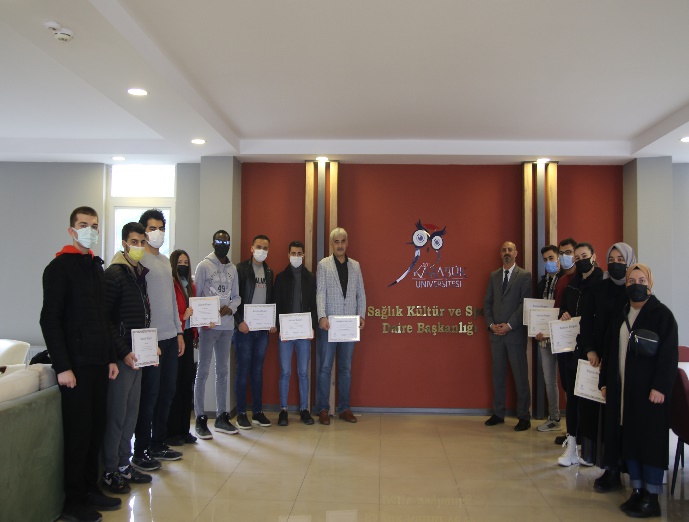 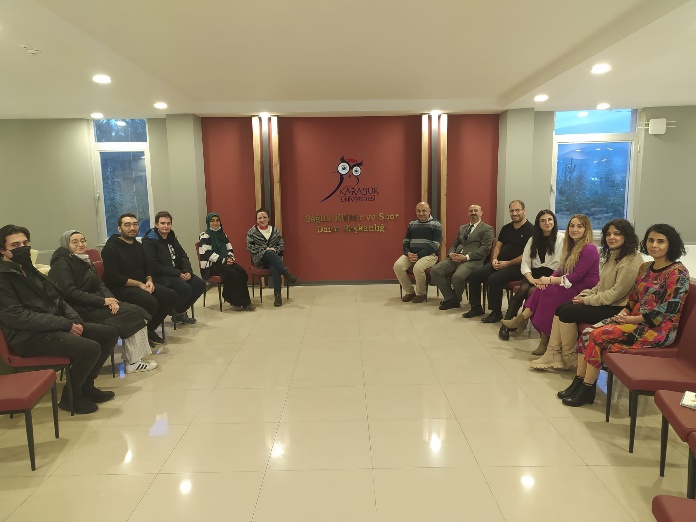 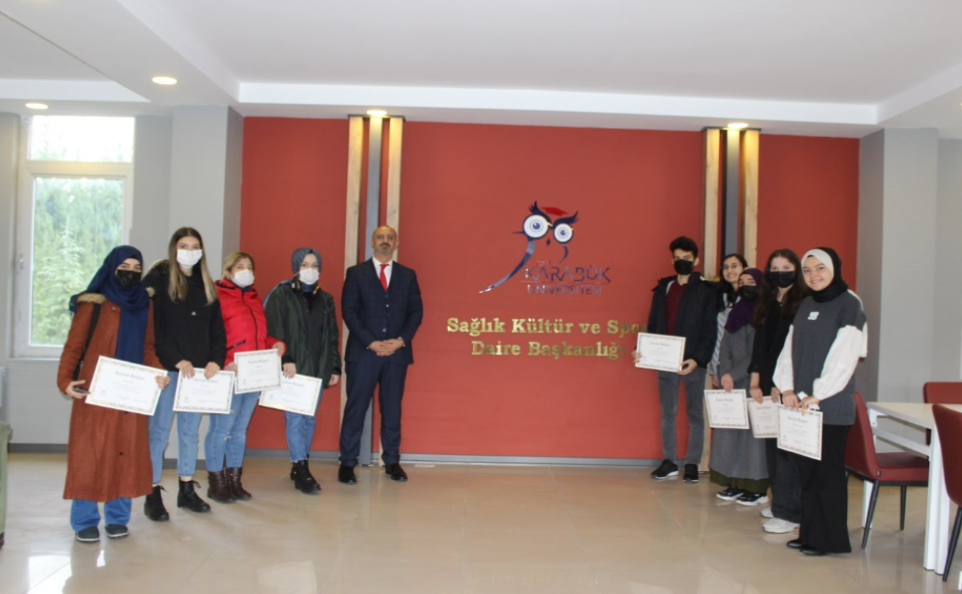               İnstagram Çekilişleri Başkanlığımız tarafından üniversitemizde aktif olarak öğrenim gören ve mezun öğrencilerimize yönelik olarak 16 farklı tema ile instagram çekilişleri düzenlendi. Çekilişler sonucunda kazanan 430 öğrencimize kitap ve kbü logolu ürünlerden oluşan hediye seti verildi.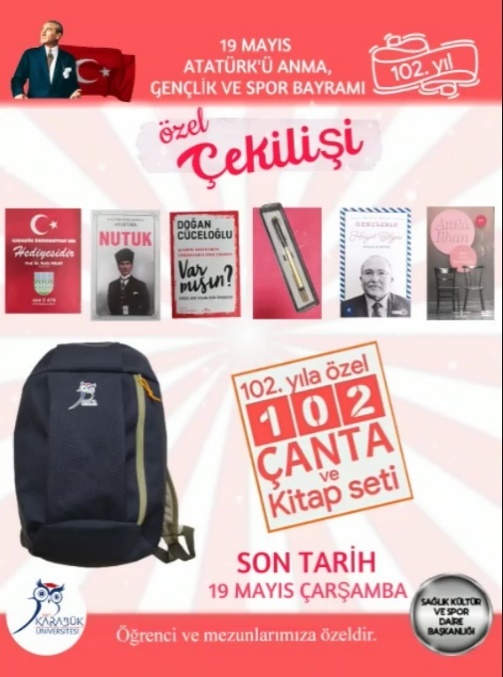 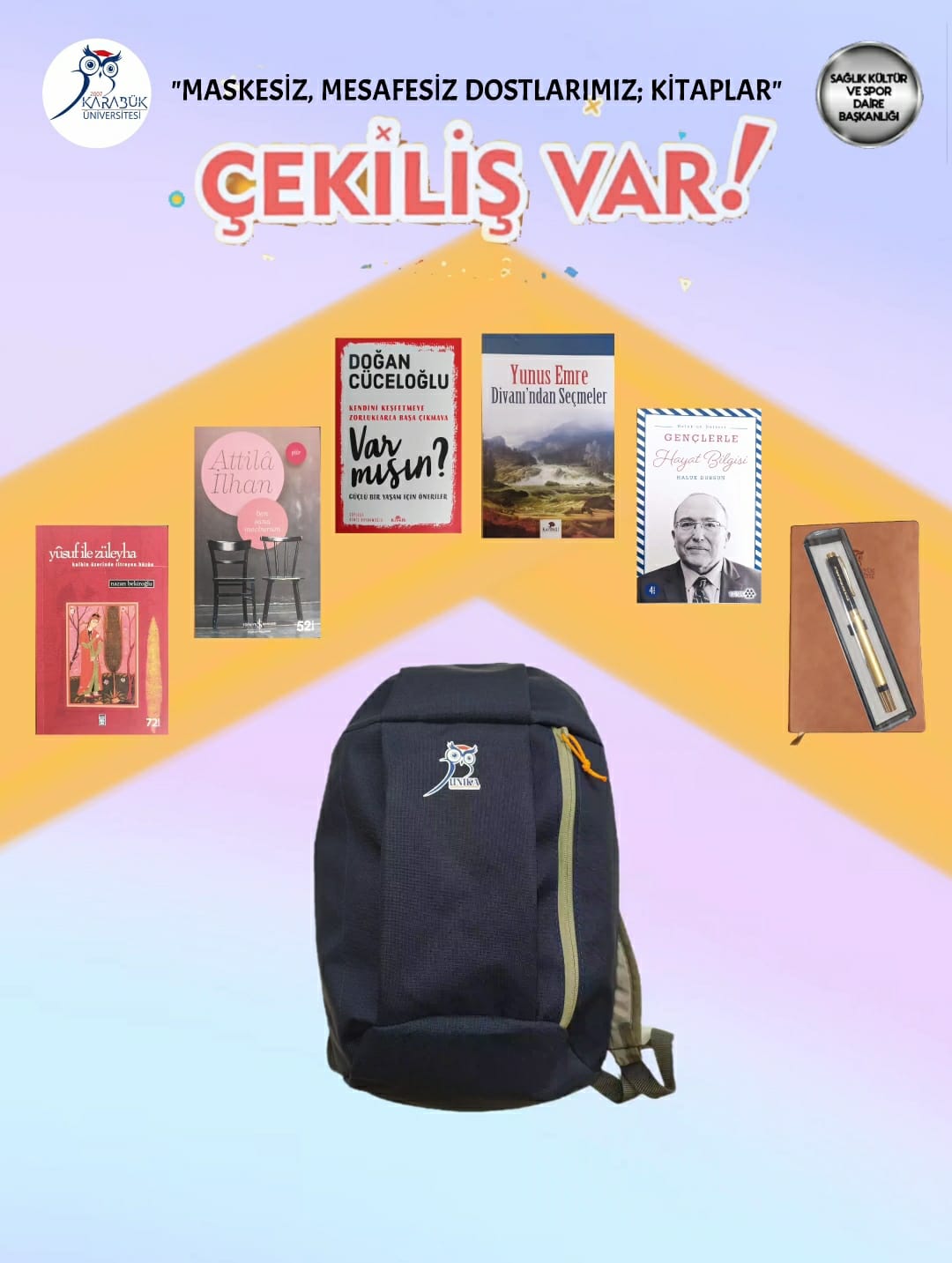 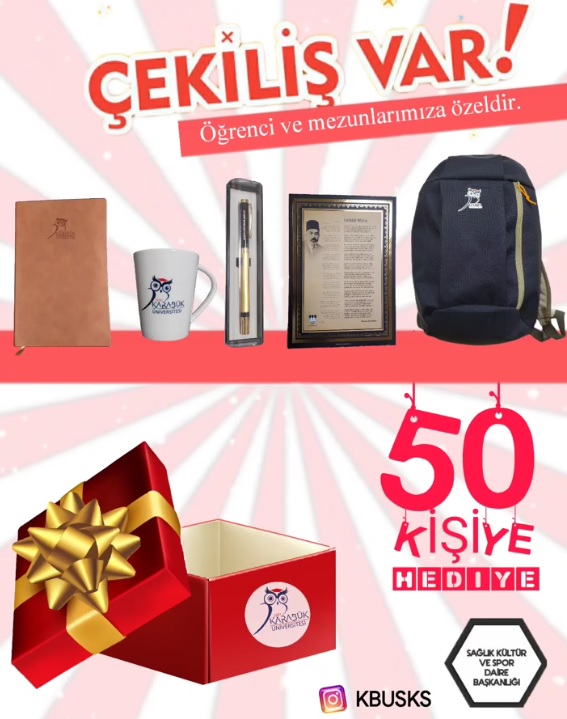 2021 Mehmet Akif ve İstiklal Marşı Yılı Etkinlikleri İstiklali ve İstikbali Anlamak Metinleri: Üniversitemizde öğrenim gören öğrencilerimiz ile mezun öğrencilerimiz duygu ve düşüncelerini “İstiklali ve İstikbali Anlamak” teması ile kaleme aldılar. 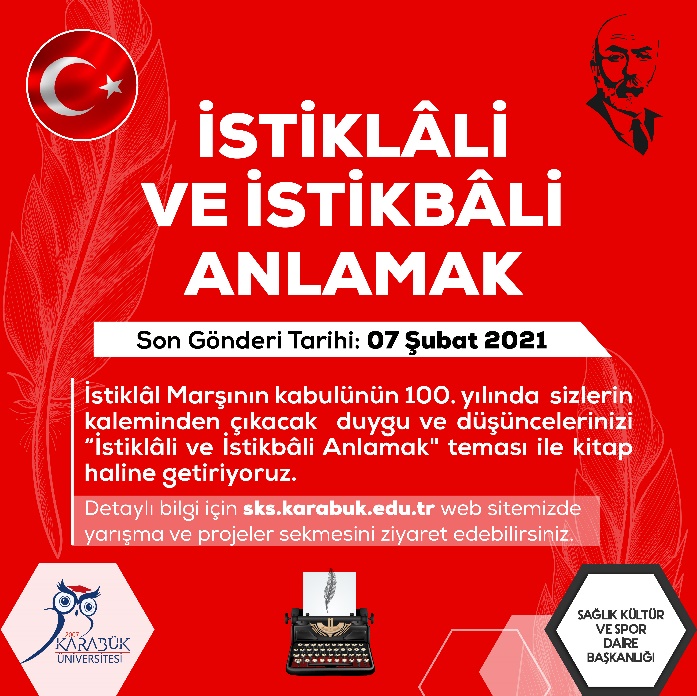 İstiklali ve İstikbali Anlamak Resim Sergisi: Üniversitemiz Fethi Toker Güzel Sanatlar ve Tasarım Fakültesi Resim Bölümü’nde öğrenim gören öğrencilerimizin “Mehmet Akif Ersoy ve İstiklal Marşı” teması ile hazırlamış oldukları eserlerinden oluşan resim sergisi düzenlendi.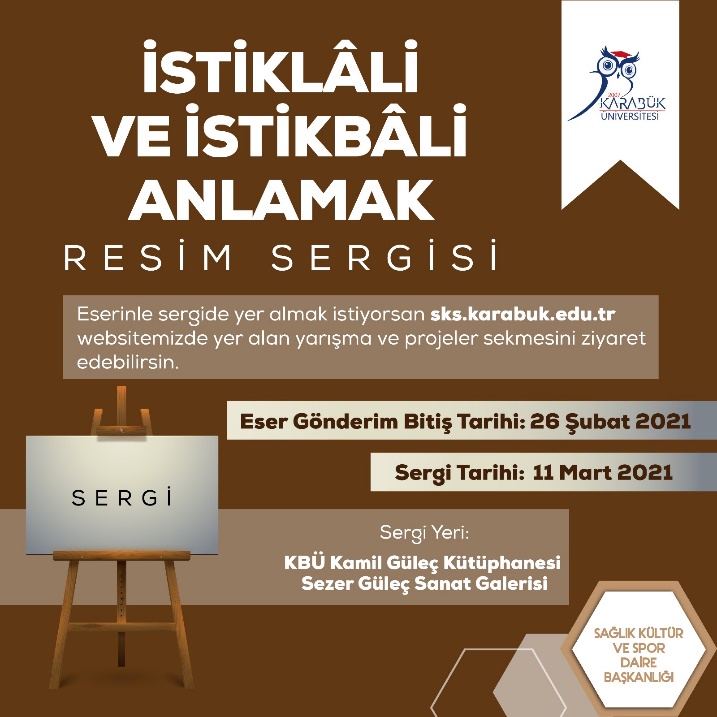 İstiklal Marşı’nın 100. Yılına Özel Online Satranç Turnuvası: Başkanlığımız ile Satranç Kulübü tarafından düzenlenen online satranç turnuvası 215 öğrencimizin katılımı ile tamamlandı. Turnuvada dereceye giren öğrencilerimize kupa ve KBÜ logolu ürünlerden oluşan set hediye edildi.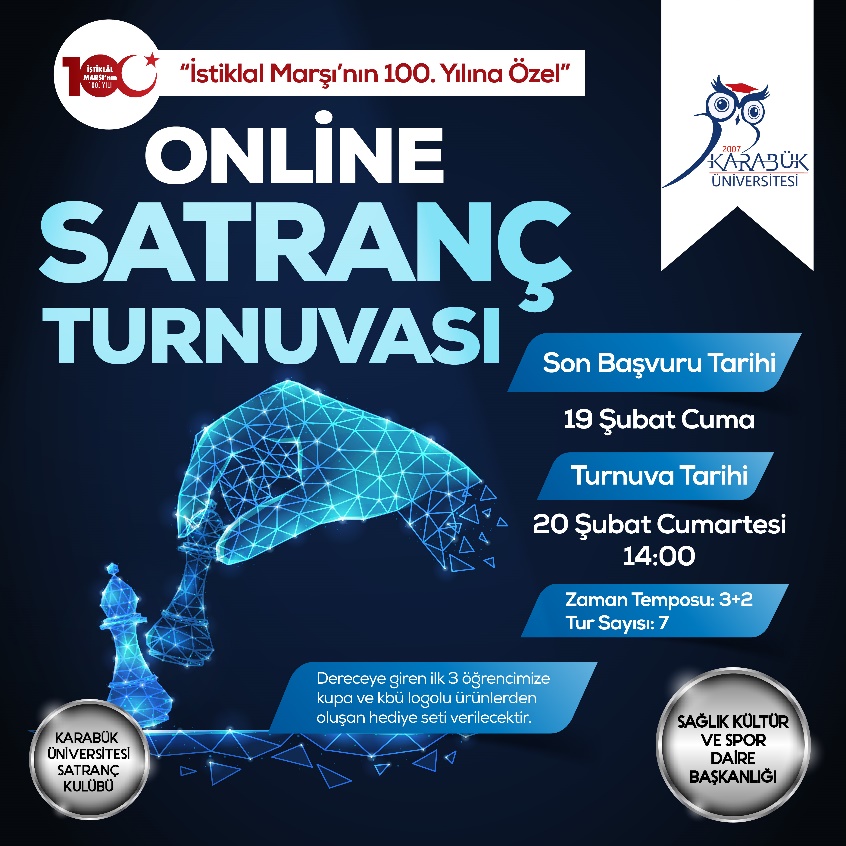 İstiklali ve İstikbali Anlamak Söyleşisi: Başkanlığımız tarafından hazırlanan, Prof. Dr. Mustafa UZUN’un konuşmacı olarak katıldığı ve Dr. Öğr. Üyesi Nurgül KARAYAZI’nın moderatörlüğünü yaptığı etkinliğimiz kbusks insragram hesabında canlı yayınlandı.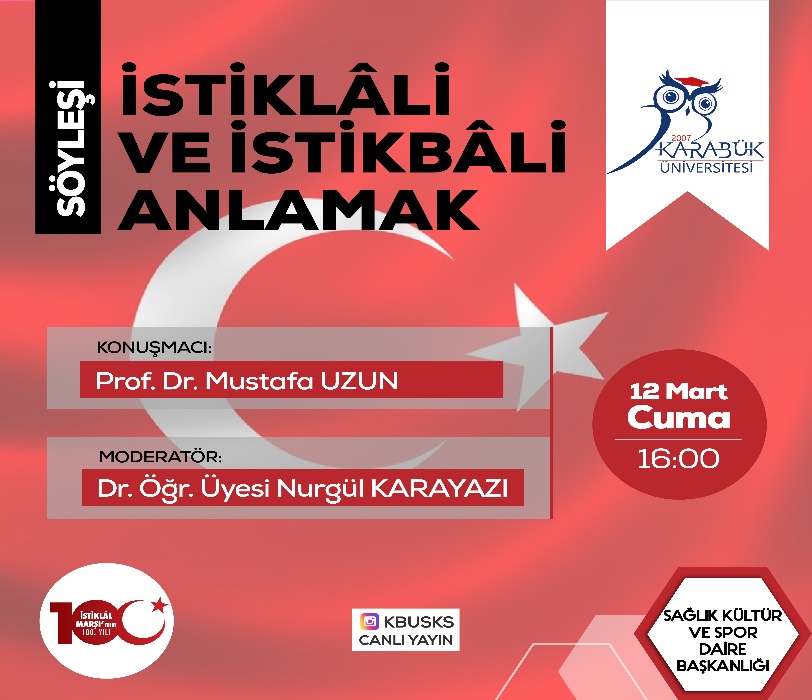 Mehmet Akif Ersoy'u Anma ve İstiklal Marşı Yılı Ankara Gezisi: Üniversitemiz öğrencilerinden oluşan 46 kişilik bir grup ile Millet Kütüphanesi ve Millet Camii, Hacı Bayram-ı Veli Türbesi, Tacettin Dergahı ziyaretleri ardından Ankara Sosyal Bilimler Üniversitesi Rektörü Sayın Prof. Dr. Musa Kazım ARICAN’ın katılımlarıyla Akif Söyleşisi etkinliği gerçekleştirildi.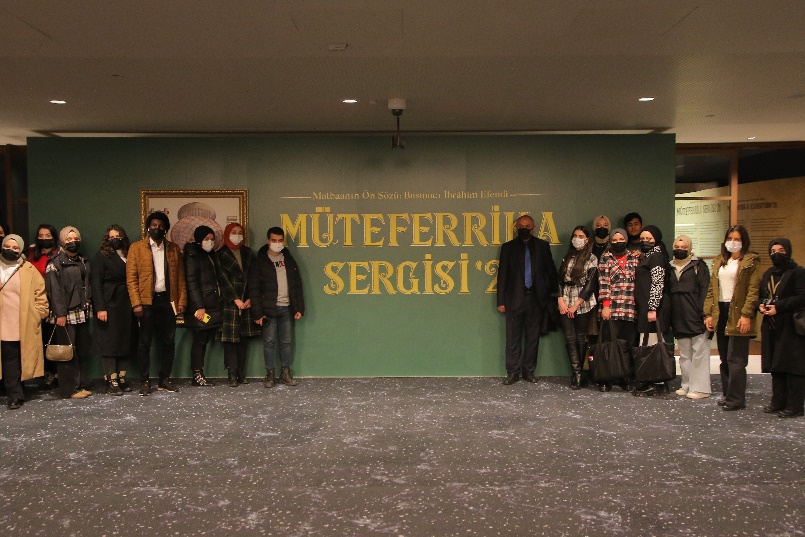 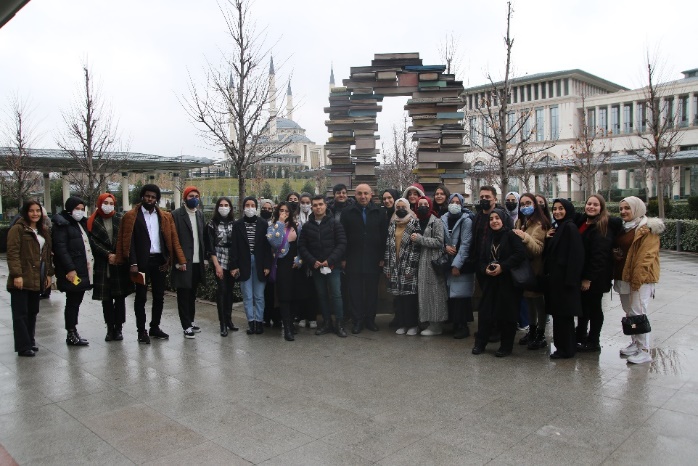 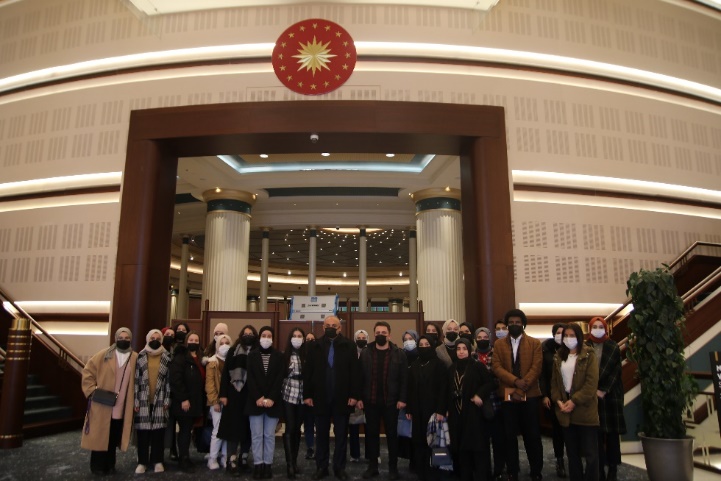 Asil Tiyatro Gösterimi: Başkanlığımız tarafından düzenlenen KBÜ Tiyatro Günleri etkinlikleri kapsamında Mehmet Akif Ersoy’u anlamak ve anlatmak adına “Asil” tiyatro gösterimi etkinliği düzenlendi.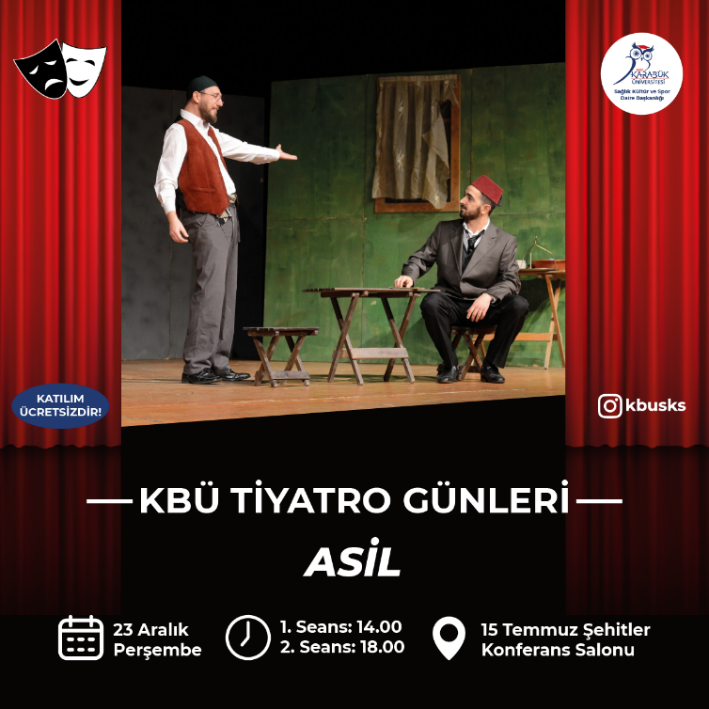 2021 Yunus Emre ve Türkçe Yılı EtkinlikleriGelin Tanış Olalım Şiir Yarışması: Üniversitemizde öğrenim gören ve mezun öğrencilerimizin seslendirdikleri Yunus Emre şiirlerinden oluşan videoları kbusks instagram hesabında yayınlanarak en çok beğeni alan 10 öğrencimize KBÜ logolu ürünlerden oluşan set hediye edildi. 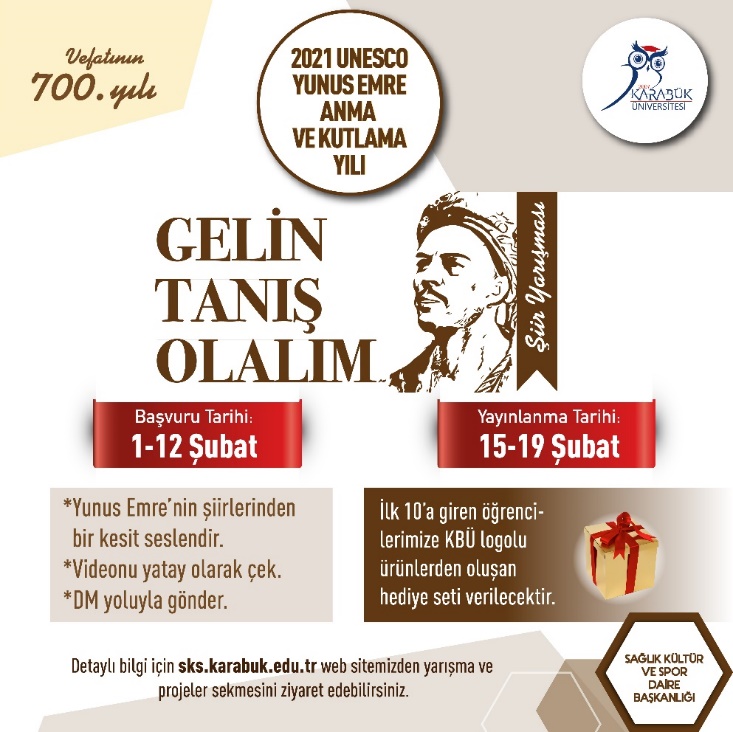 Güncel Dini Meseleler “Yunus Emre ve Hayat Söyleşisi”: Üniversitemiz İslami İlimler Fakültesi Dekan Yardımcısı Dr. Öğretim Üyesi Uğur Gözel’in katılımlarıyla kbusks instagram hesabı canlı yayında Yunus Emre ve Hayat söyleşisi gerçekleştirildi.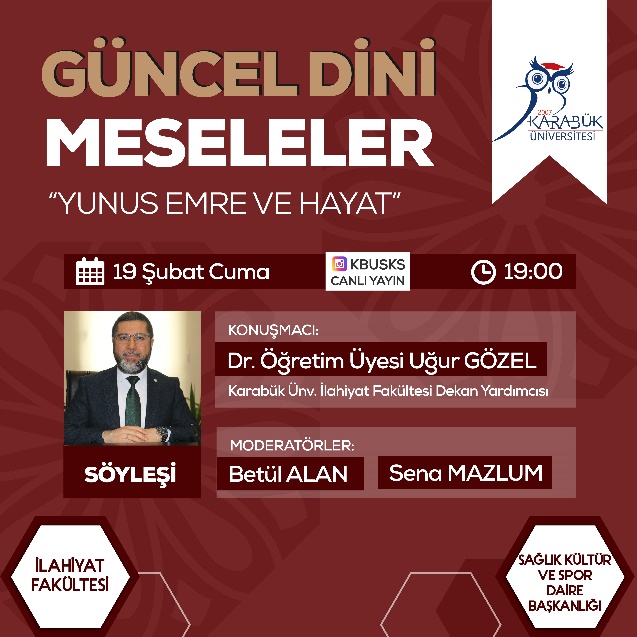 Bu Bizim Hikayemiz 3: , Üniversitemiz öğrencilerinin kaleminden çıkan ve küçük hikayelerin yer aldığı “Bu Bizim Hikayemiz” adlı kitap serimizin üçüncüsü Yunus Emre ve Türkçe Yılı etkinlikleri kapsamında “Sevgi” teması ile yayınlandı.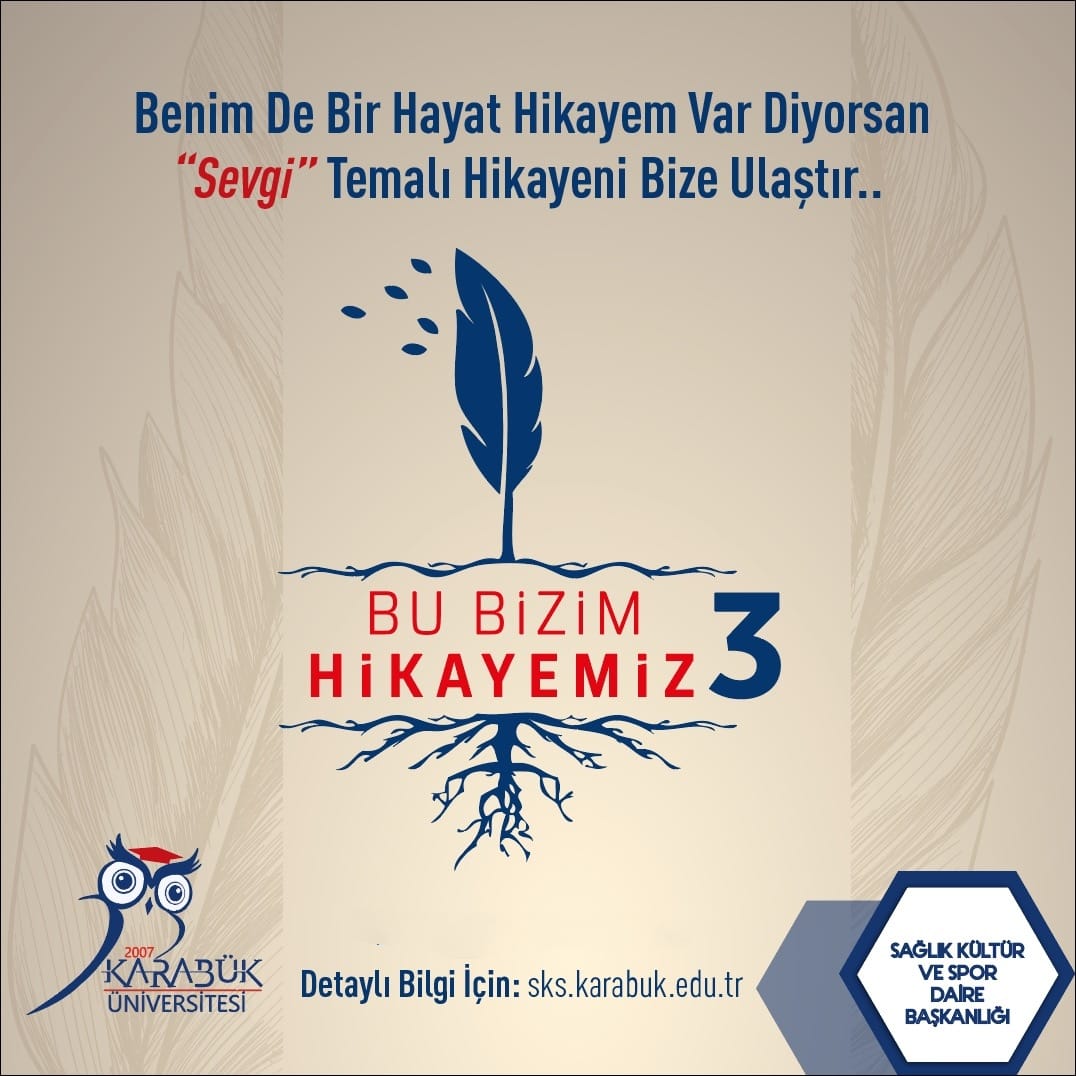 2021 Hacı Bektaş-ı Veli Yılı Etkinlikleri08 Ekim 2021 tarihinde Üniversitemiz öğrencilerinden oluşan 30 kişilik bir grup ile Nevşehir ili Hacıbektaş ilçesinde bulunan Hacı Bektaş-i Veli Türbesi’ne gezi düzenlendi.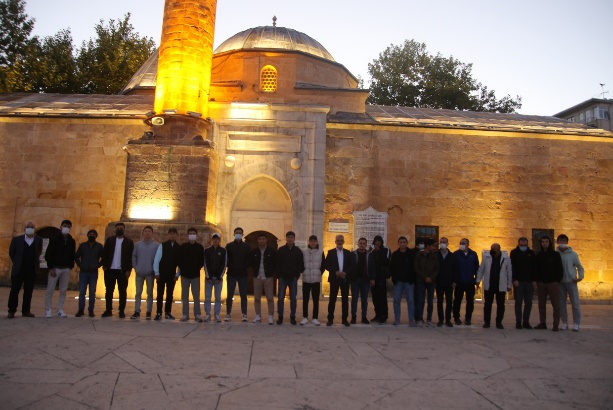 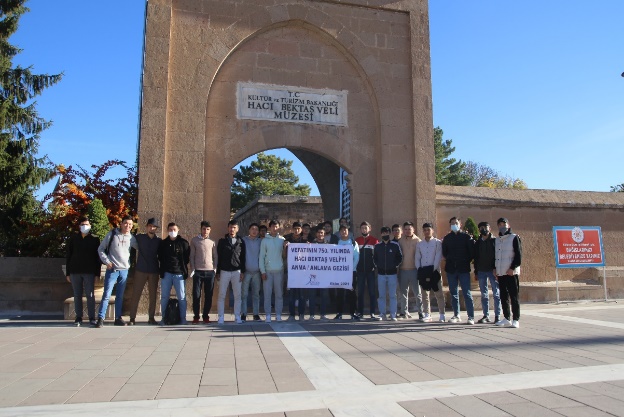 15 Temmuz Demokrasi ve Milli Birlik Günü Etkinlikleri15 Temmuz Demokrasi ve Milli Birlik Günü etkinlikleri kapsamında 12-13-14 Temmuz 2021 tarihlerinde 276 uluslararası öğrencimizin katılımı ile Kahramankazan 15 Temmuz Müzesi, Millet Kütüphanesi, Anıtkabir, Özel Harekât Başkanlığı gezileri düzenlendi.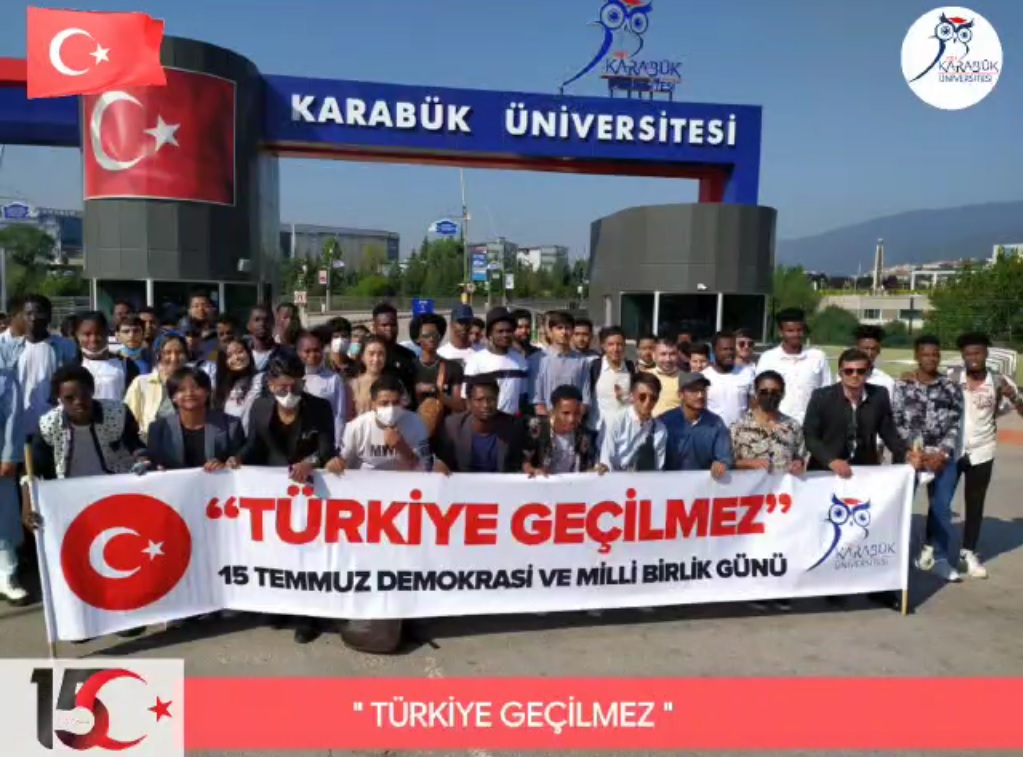 15 Temmuz Darbe Girişimi ve Milletin Zaferi Kitabı: Türkiye Cumhuriyeti Cumhurbaşkanlığı tarafından hazırlanan “15 Temmuz Darbe Girişimi ve Milletin Zaferi” kitabı basılarak öğrencilerimize dağıtıldı.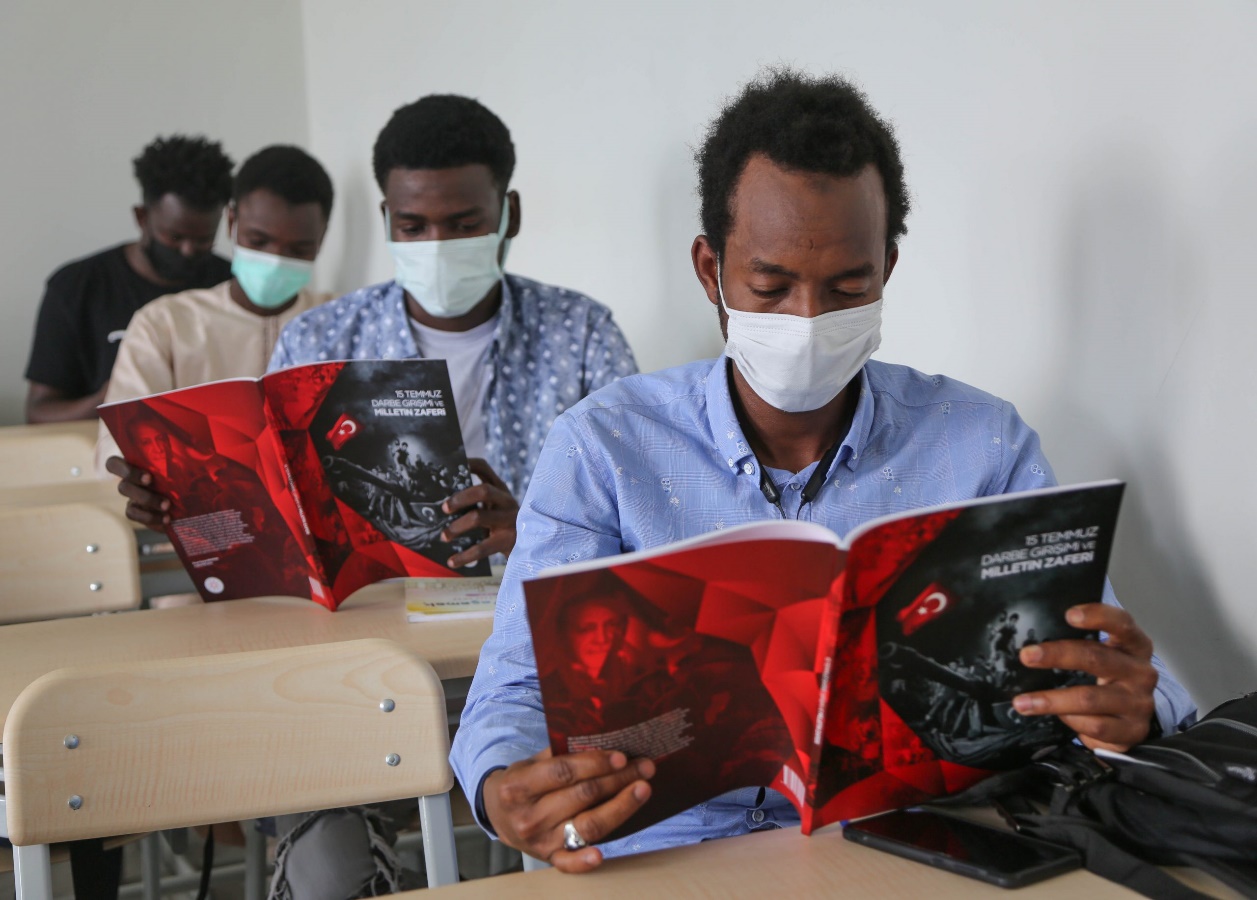 15 Temmuz Darbe Girişimi ve Milletin Zaferi Dersi: Üniversitemizde öğrenim gören uluslararası öğrencilerimize hain darbe girişimini ve yüce Türk Milletinin zaferini anlatmak adına 13-14-15 Temmuz 2021 tarihlerinde 15 Temmuz Darbe Girişimi ve Milletin Zaferi Dersi işlendi.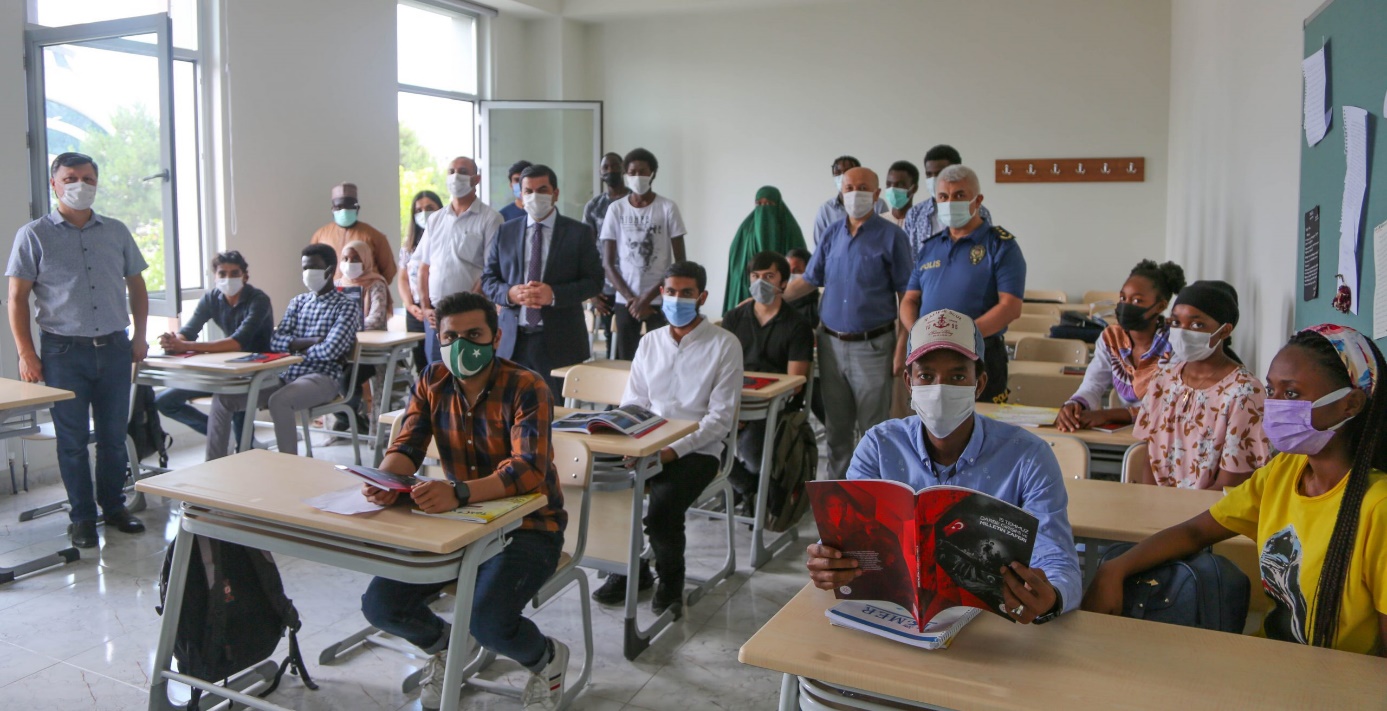 Azerbaycan Karabağ Zaferi Şehitlerini Anma ve Zafer Bayramı30 yıllık Ermenistan işgaline son veren Karabağ Zaferi’nin birinci yıldönümünde Üniversitemiz ve Karabük Valiliği organizasyonuyla 15 Temmuz Şehitler Konferans Salonu’nda kutlama töreni yapıldı. 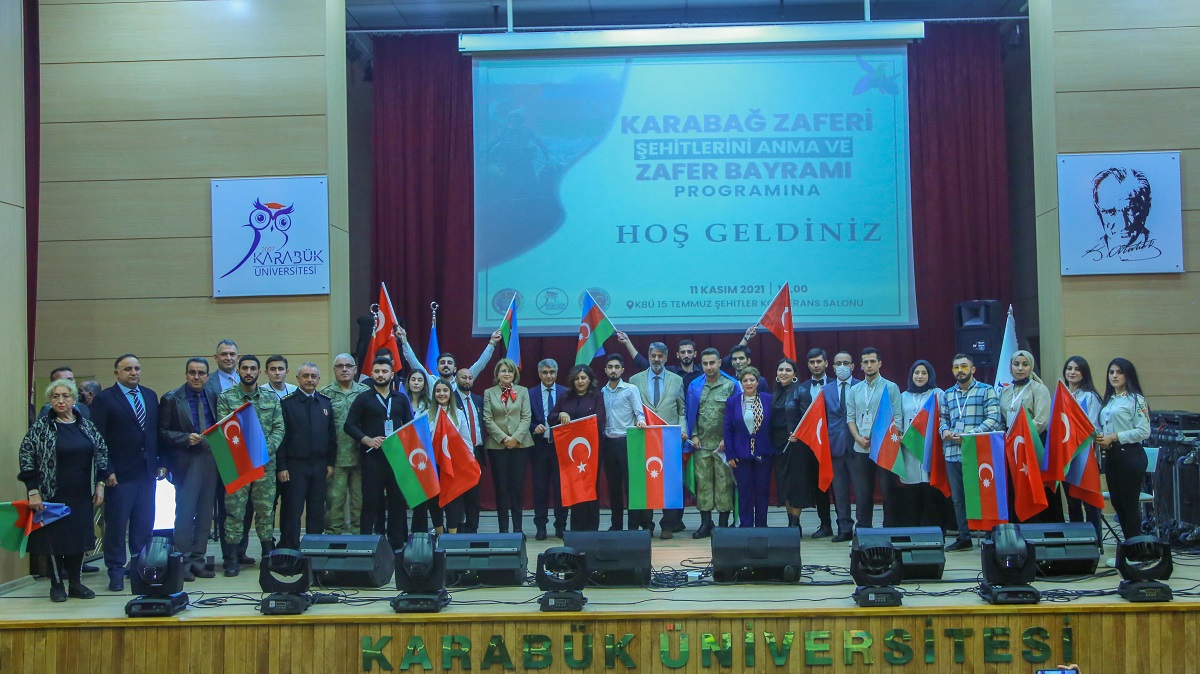 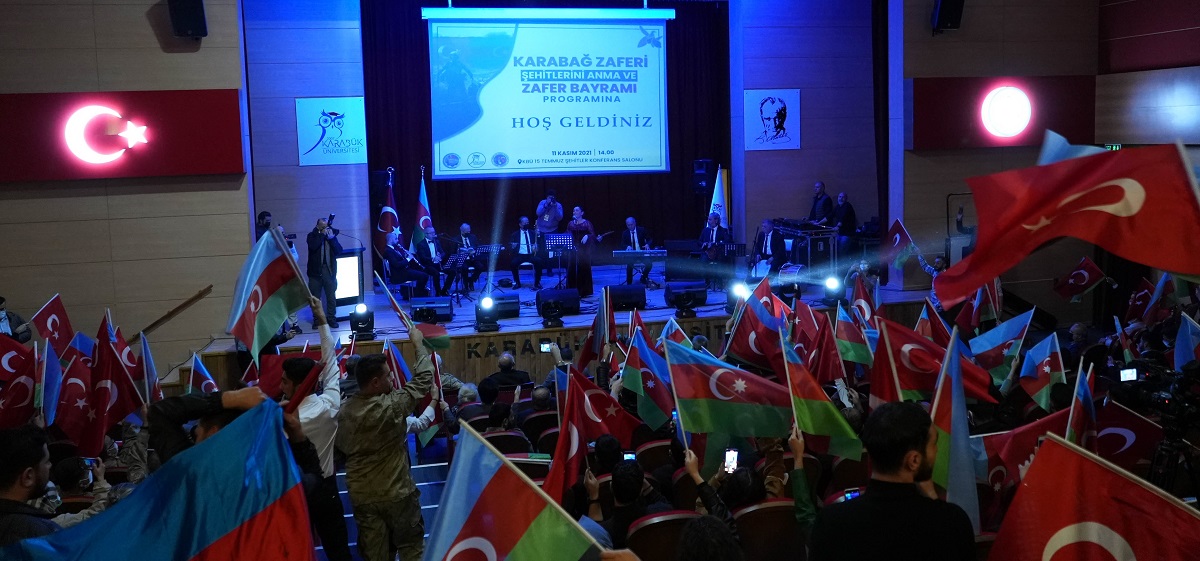 Başak Cengiz Mimarlık Fakültesi İsim TöreniUğradığı saldırı sonucunda hayatını kaybederek tüm Türkiye’yi yasa boğan KBÜ Mimarlık Fakültesi 2018 yılı mezunu Başak Cengiz’in adı, Karabük Üniversitesi Mimarlık Fakültesi’ne verildi. Başak Cengiz’in ailesinin katılımlarıyla Karabük Üniversitesi Safranbolu Fethi Toker Güzel Sanatlar ve Tasarım Fakültesi’nde düzenlenen törenle isim tabelası, Başak Cengiz’in mezun olduğu KBÜ Mimarlık Fakültesine asıldı.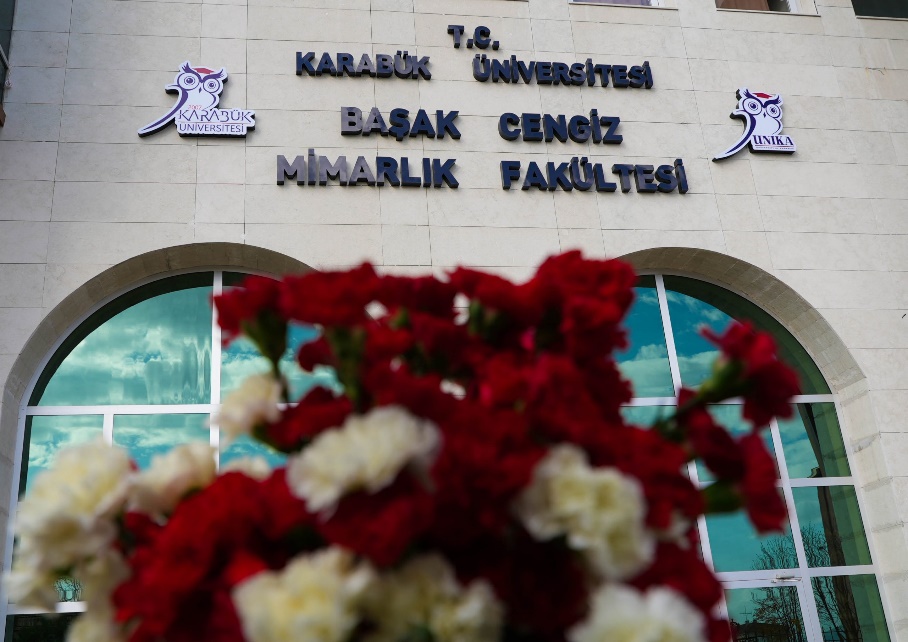 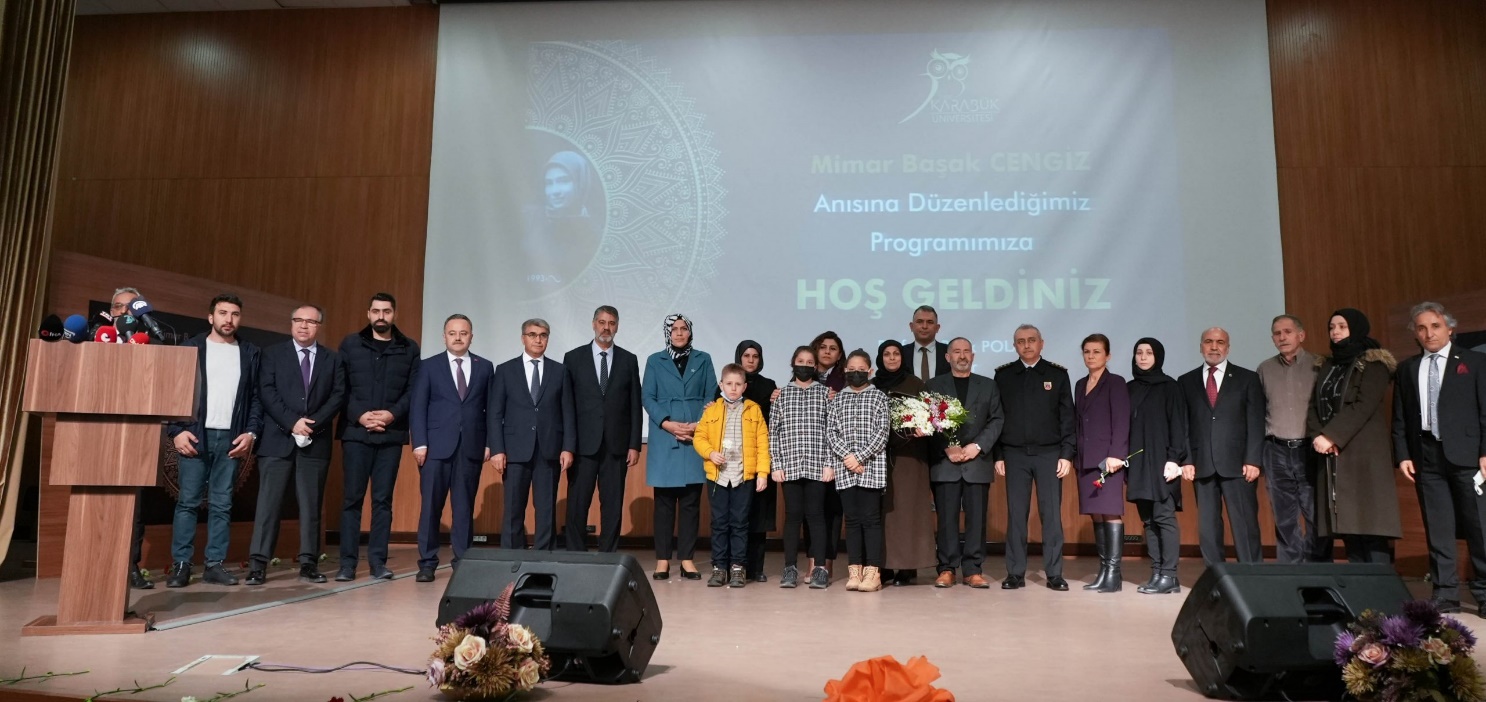 Türk Cumhuriyetlerinin Bağımsızlığının 30. Yıl Dönümü ProgramıTürki Cumhuriyetlerin bağımsızlıklarına kavuşmalarının 30. yıl dönümünde, ortak kültürün araştırılması, tanıtılması ve yeni kuşakların kendi değerlerine sahip çıkarak kardeşlik duygularıyla yetiştirilmesi amacıyla Üniversitemizde program düzenlendi. Etkinlik kapsamında Otağ Türk Dünyası Müzik ve Dans Topluluğu tarafından konser verildi.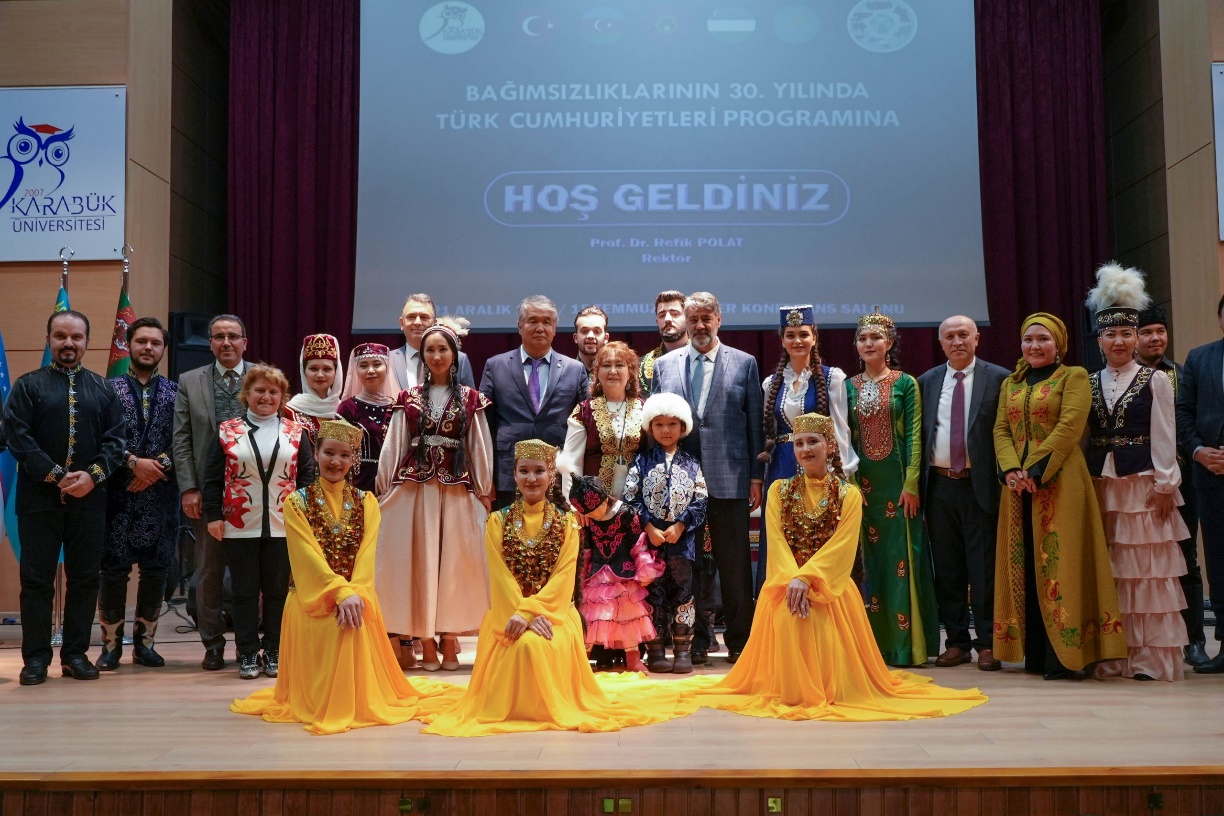 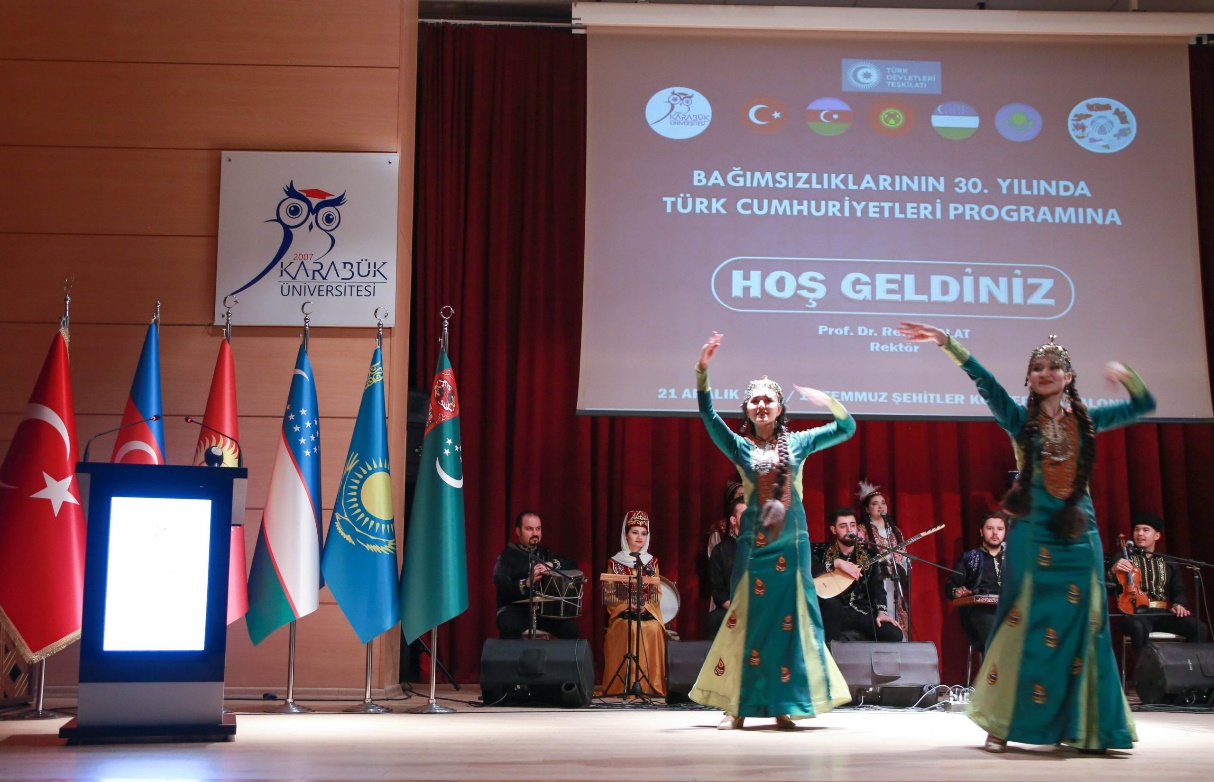 KBÜ Kültür ve Sanat Günleri Aralık ayı boyunca başkanlığımız tarafından Kültür ve Sanat Günleri temasıyla satranç turnuvası, tiyatro ve stand-up gösterileri yapıldı. Etkinlikler kapsamında 1 satranç turnuvası, 2 seans stand-up gösterisi ve 13 seans tiyatro gösterimi gerçekleştirildi. 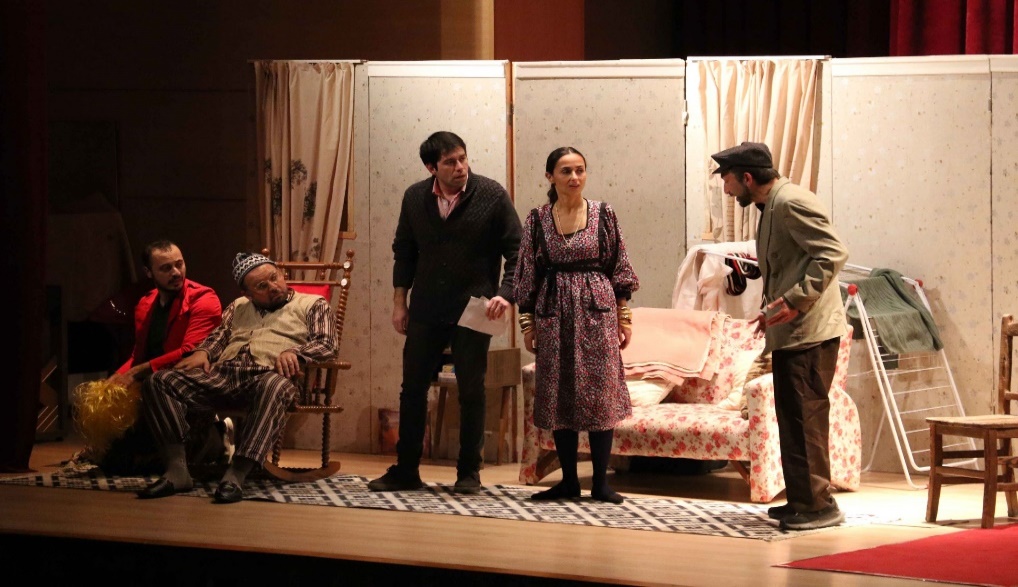 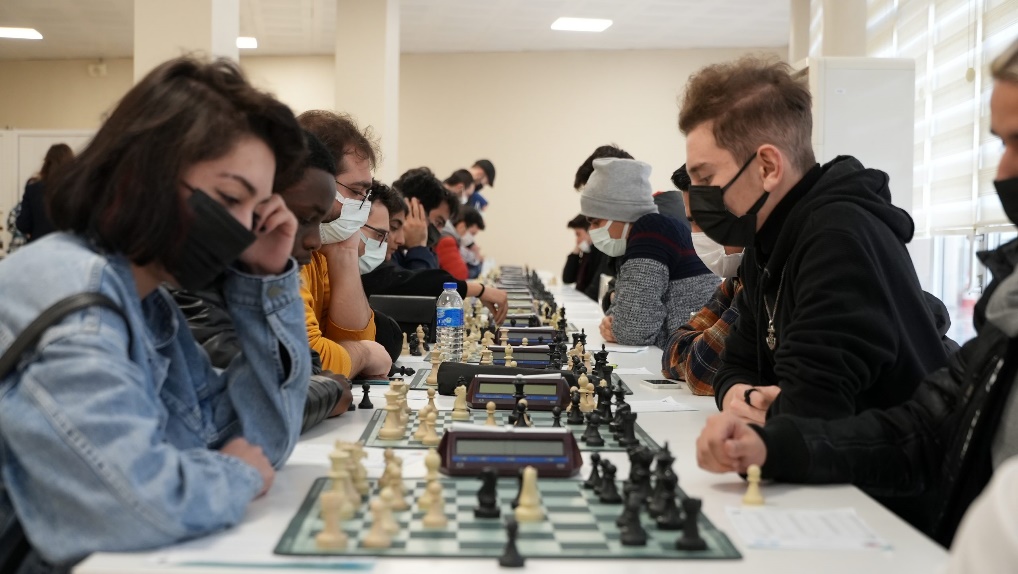 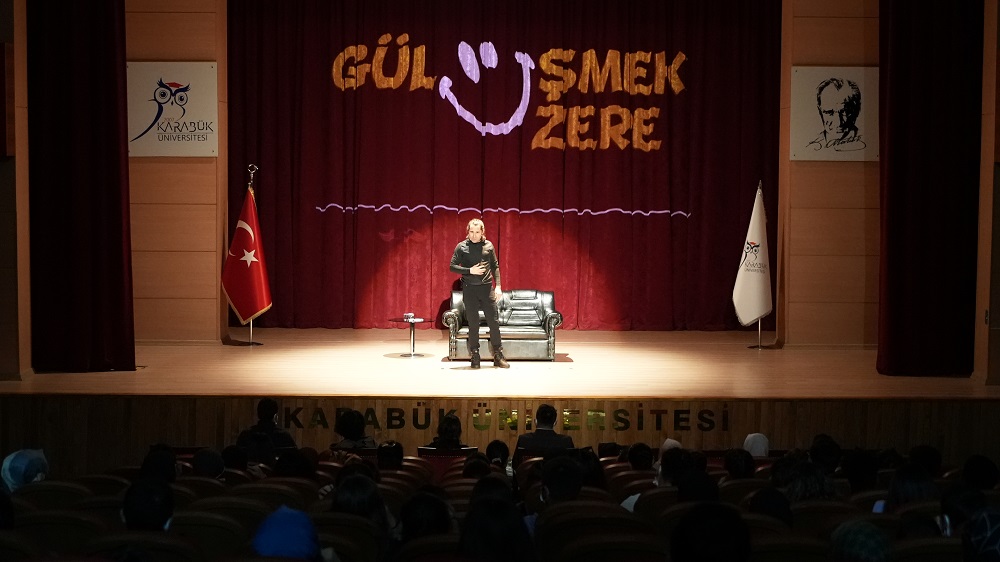 B.2 Performans Sonuçları TablosuB.3 Performans Sonuçlarının Değerlendirilmesi2021 yılında pandemi dolasıyla çoğunlukla uzaktan eğitim uygulandığı için öğrencilerimize online platformlar ve sosyal medya hesaplarımız üzerinden evde geçirdikleri zamanı en verimli şekilde geçirebilmeleri amacıyla sosyal projeler, yarışmalar, söyleşiler ve eğitimler düzenlenmiştir.Birimimizce sunulan kültür ve spor etkinlikleri; öğrenciler, personel, kamu kurumları ve halkın katılımı ile gerçekleştirilmiştir.    Öğrenci kulüplerimiz online ve sosyal medya üzerinden aktif ve verimli bir faaliyet dönemi geçirmiştir. Bundan sonraki yıllarda daha da düzenli ve koordineli bir çalışma ortamı sağlanacaktır. Öğrenci Kulüplerinin başarılarının daha da artırılması için gereken tüm tedbirler alınacaktır. Sağlık Kültür ve Spor Daire Başkanlığı, bilgiye ulaşan, ulaştığı bilgiyi kullanabilen, araştıran, sorgulayan, paylaşımcı, duyarlı öğrencilerin iyi yetişmelerine imkanları dahilinde katkıda bulunmaktadır.IV-	 KURUMSAL KABİLİYET ve KAPASİTENİN DEĞERLENDİRİLMESİÜSTÜNLÜKLERGenç, özverili çalışan ve iletişime açık personelin olması,Birlikte hareket etme ve takım ruhunun yarattığı motivasyonun yüksek olması, Risk alma, inisiyatif kullanma becerisine sahip yönetimin olması,Karar alma ve sorun çözme süreçlerinde etkin iletişim becerisi,Üniversite öğrencisinin sosyal ve kültürel gelişimine katkı sağlamayı ideal edinmiş bir ekibin varlığı,Sağlık Kültür ve Spor Daire Başkanlığı bütçesinin olmasıÖğrencilerimize Yönelik Zengin Sosyal-Kültürel Hizmetler sunulmasıPersonelin mevzuata hâkim olmasıPersonelin özverili çalışmasıBirimler arası ve birim içi iletişim ve paylaşımın etkin olmasıKısmi zamanlı statüde çalıştırılan öğrenci istihdam olanağıKulüpler aracılığıyla öğrencilerin etkinliklerde aktif olmalarıZAYIFLIKLARDestek Personelinin OlmamasıNitelikli Kadrolu Teknik Personel Temininde Güçlükler (Ses Teknisyeni/Teknikeri, Diyetisyen, Spor Uzmanı, Grafiker)Doktor, Hekim ve sağlık personeli yokluğu Öğrencilerin Sosyo-Ekonomik Durumlarının Yetersizliği Öğrencilerin, öğrenci toplulukları çalışmalarını gerçekleştirebilecekleri amaca ve ihtiyaca uygun mekanların eksikliği,İş yoğunluğunun, nitelik ve nicelik açısından yetersiz olan personelin çalışma temposuna yüklediği risk ve bunun sonucu yaşanılan muhtemel iş kayıpları ile ürün ve hizmet kalitesinin geliştirilmesine yönelik çalışmaların aksamasıDEĞERLENDİRMEKültürel Sanatsal Sportif etkinliklerde nicelik ve nitelik itibariyle çok önemli aşamalar kaydedilmiştir. Öğrenci toplulukları ve çalışmalara fiilen katılan öğrenci sayılarında sürekli artışlar gerçekleştirilmiştir.Halk Oyunları kostümleri yeterli olup, kulüpler için gereken dekor ve kostüm olanakları geliştirilmiştir.Bu etkinlikler gerçekleştirilirken, çalıştırıcı olarak ilgi alanlarına göre topluluk içerisindeki yetkin öğrenciler değerlendirilmiştir. Bu yöntemle de çok başarılı sonuçlar elde edilmekle birlikte; orta ve uzun vadede daha yüksek hedeflere ulaşmak düşüncesinden hareketle, Sağlık Kültür ve Spor Daire Başkanlığı bünyesinde uygun istihdam koşulları araştırılarak, çalışmaların bilimsel boyutta ve profesyonel kişilerce yönlendirilmesinin yararlı olacağı düşünülmektedir.Grafik tasarım işlerini takip etmek üzere 1 adet grafikere ihtiyaç duyulmaktadır.Kısmi zamanlı statüde öğrenci çalıştırılmasına yönelik uygulama başarıyla yürütülmektedir. Sağlık Kültür ve Spor Daire Başkanlığı web sayfası ve instagram hesabı üzerinden yapılan duyurular ile çalışmalarımızın geniş kitlelere ulaşması sağlanmıştır.Üniversite takımları ve tüm birimlerin spor malzemesi ihtiyacı giderilmiştir. Asıl hedef, sporun evrensel değerlerine ve üniversite etiğine uygunluğunu sağlamak ve günümüzde artış eğilimi gösteren her türlü olumsuz unsurlardan arındırmaktır. Bu bağlamda birimlerin spor temsilcileri ile titiz çalışmalar ve ciddi sorgulamalar gerçekleştirilmektedir.Bunun yanı sıra üniversitemiz kampüsünde ve dış birimlerde bulunan konferans salonları ihtiyaca cevap vermemeye başlamıştır. Bu sebeple “Karabük Üniversitesi Kongre Merkezi” nin yatırım gündemine alınması önem arz etmektedir.Üniversitemizin coğrafi açıdan avantajlı bir bölgede kurulmuş olmasını avantaja çevirecek organizasyonlar kolaylıkla planlanmaktadır. Başkanlığımız bağlı birimlerinde çalışan personelini motive edecek fiziki kullanımlarındaki araç, gereç vb. unsurları günün şartlarına ve gelişen teknolojiye göre yenilemekte, onarmakta ve teknolojik imkânlardan sınırsız olarak faydalanmalarına olanak sağlamaktadır. Hizmet içi eğitim, kongre ve yönlendirme yolu ile personelimizin iş bilgisi ve mesleki becerisi arttırılmakta, bu yolla Sağlık Kültür ve Spor Daire Başkanlığı’nın birim değeri ön plana çıkarılmaktadır. 
Yemek sunumu ve kalitesinde sürekli iyileşmeler sağlanmıştır.V- ÖNERİ VE TEDBİRLERSağlık Kültür ve Spor Daire Başkanlığı tarafından yürütülen hizmetlerin yaygınlaştırılması ve sunulan hizmetlerin kalitesinin sürekli olarak iyileştirilebilmesi için mali yeterlilik büyük önem taşımaktadır. Bu nedenle Daire Başkanlığımıza ait gelirin artırılmasına yönelik planlar ve faaliyetler yapılması önerilmektedir.Sağlık Kültür ve Spor Daire Başkanlığının faaliyet alanı içerisinde gerçekleştirilen hizmetlerde aksama ve hata oluşmaması amacıyla toplantılar, dönem faaliyet raporları ve rutin kontroller gerçekleştirilmektedir.Personel kurum aidiyetini güçlendirmek adına gerekli çalışmalar yürütülmelidir.EK-1: HARCAMA YETKİLİSİNİN İÇ KONTROL GÜVENCE BEYANIİş bu Karabük Üniversitesi Sağlık, Kültür ve Spor Daire Başkanlığı 2021 Yılı Birim Faaliyet Raporu’nun 46 sayfadan ibaret olduğu, içeriğinin aşağıda ismi yazılı personelce kontrol edilerek hazırlandığı tasdik olunur. HAZIRLAYAN:FATOŞ ÖZKARA EMUCE BİLGİSAYAR İŞLETMENİ KONTROL EDENLER: KÜLTÜR ŞUBE MÜDÜRÜ FEYZULLAH KABARAN	MALİ ŞUBE MÜDÜRÜ İSKENDER KOYUNCU TESİSLER ŞUBE MÜDÜRÜ HASAN BUYURMAN ONAYLAYANBÜNYAMİN GÜNSAĞLIK KÜLTÜR VE SPOR DAİRE BAŞKANIİÇİNDEKİLERSıra NoBağlı Bulunduğu AlanlarSayısı (adet)Kapalı Alanı (m2)Açık Alan (m2)1İktisat Fakültesi Kantin ve Çay Ocağı11202İlahiyat Fakültesi Kantin ve Çay Ocağı11843Mühendislik Fakültesi Kantin ve Çay Ocağı11004Yabancı Diller Yüksekokulu Çay Ocağı1105Irmak Kenarı Kantin/Kafeterya 1488796Eflani Meslek Yüksekokulu Kantin ve Çay Ocağı1987Safranbolu FTGSTF Kantin ve Çay Ocağı14688Safranbolu Meslek Yüksekokulu Çay Ocağı1219Yenice Meslek Yüksekokulu Kantin ve Çay Ocağı111910Sosyal Tesis ve Öğrenci Yaşam Merkezi İş Yerleri25172442111Eskipazar Meslek Yüksekokulu Kantin ve Çay Ocağı16812Öğrenci İşleri D. Başkanlığı Kantin ve Çay Ocağı15913TOBB Teknik Bilimler MYO Kantin ve Çay Ocağı1200141685-1686 Parsel Kantin ve Çay Ocağı125015BESYO Kantin ve Çay Ocağı16316Sağlık Bilimleri Fak.  Kantin ve Çay Ocağı13417Kütüphane Kantin ve Çay Ocağı12118Mühendislik Fakültesi Kırtasiye155TOPLAM ALANTOPLAM ALAN423642 m21300 m2YemekhanelerÖğrenciPersonelÖğrenci KapasitesiPersonel KapasitesiÖğrenci Alanı (m2)Personel Alanı (m2)Mühendislik Fakültesi Yemekhanesi11240240350350Yenice MYO Yemekhanesi111001009797Eflani MYOYemekhanesi11100100402402Eskipazar MYO Yemekhanesi11100100500500Safranbolu Turizm Fakültesi Yemekhanesi11400100440266TOBB Teknik Bilimler MYO Yemekhanesi 11200200423423Sosyal Tesis ve Yaşam Merkezi13120059024441167TOPLAM12123270327064396439SALON İSMİBulunduğu Birim AdıKapasite15 Temmuz Şehitler Konferans SalonuTeknoloji Fakültesi362Hamit ÇEPNİ Konferans SalonuMühendislik Fakültesi443Kamil GÜLEÇ Konferans SalonuKütüphane Dokümantasyon D.B.150Demir Çelik Enstitüsü Konferans SalonuDÇ Enstitüsü120Tıp Fakültesi Konferans SalonuTıp Fakültesi154İktisadi ve İdari Bilimler Fakültesi Konferans Salonuİktisadi ve İdari Bilimler Fakültesi173İlahiyat Fakültesi Konferans Salonuİlahiyat Fakültesi150İlahiyat Fakültesi Konferans Salonu 2İlahiyat Fakültesi170Prof. Dr. Sadettin ÖKTEN Konferans Salonu Safranbolu Fethi Toker Güzel Sanatlar ve Tasarım Fakültesi434Safranbolu Fethi Toker Güzel Sanatlar ve Tasarım Fakültesi Küçük Konferans SalonuSafranbolu Fethi Toker Güzel Sanatlar ve Tasarım Fakültesi152Eskipazar MYO Çok Amaçlı SalonuEskipazar MYO100Eflani MYO Toplantı SalonuEflani MYO15Yenice MYO Konferans SalonuYenice MYO156Sağlık Kültür ve Spor Daire Başkanlığı Toplantı SalonuRektörlük SKS Hizmet Birimi15Sağlık Kültür ve Spor Daire Başkanlığı Öğrenci Etkinlik MerkeziSosyal Yaşam Merkezi100TOPLAM2.534Sosyal Kullanım AlanlarıAçıklamaAlanı (m2)Hamit ÇEPNİ Fuaye SalonuSergi Kokteyl Alanı45015 Temmuz Şehitler Fuaye SalonuSergi Kokteyl Alanı200KBÜ GöletDinlenme, Spor, Eğlence 3.100Şenlik AlanıOtopark, Şenlik Alanı8.518Botanik ParkDinlenme, Kokteyl, Konser22.302Kulüp Çalışma OdalarıÇalışma Odası125Sosyal Tesis ve Yaşam MerkeziSosyal Yaşam Alanı, Cami3.611TOPLAM34.695Spor Kullanım AlanlarıAlanı (m2)Demir Çelik Kampüsü Kapalı Spor Salonu ve Açık Sahalar5.691Demir Çelik Kampüsü Prof.Dr. Burhaettin UYSAL Ay Yıldızlı Stadyum 11.000Açık ve Kapalı Spor Tesisleri (M. Gökçen Kapalı Spor Salonu / Tenis Kortu / Basketbol Sahası)2.336Eskipazar MYO Kapalı Spor Salonu ve Açık Basketbol Sahası1.200Eflani Meslek Yüksekokulu Açık Basketbol Sahası510TOPLAM18.401Sayısı (Adet)Alanı (m2)Kullanan SayısıOfis (Ortak kullanım alanı)15120Çalışma Odası1431120Toplam1536220Sayısı (Adet)Alanı (m2)Kostüm Odası481Depo1200Toplam5281Masaüstü bilgisayar Sayısı 70 AdetTaşınabilir bilgisayar Sayısı 11 AdetCinsiİdari Amaçlı(Adet)Eğitim Amaçlı(Adet)Projeksiyon10--Fotokopi makinesi2--Faks2--Fotoğraf makinesi4--Televizyonlar8--Tarayıcılar3--Yazıcılar42--UnvanSayısıBaşkan1Şube Müdürü3Şef-Bilgisayar İşletmeni10Psikolog1Memur2Teknik Hizmetler-Yardımcı Hizmetler3Sürekli İşçi (Gıda Mühendisi)2Sürekli İşçi (Temizlik Personeli)7TOPLAM29İdari Personelin Eğitim Durumuİdari Personelin Eğitim Durumuİdari Personelin Eğitim Durumuİdari Personelin Eğitim Durumuİdari Personelin Eğitim Durumuİdari Personelin Eğitim DurumuİlköğretimLiseÖn LisansLisansYük. Lisans ve DoktoraKişi Sayısı113114Yüzde55155520İdari Personelin Hizmet Süresiİdari Personelin Hizmet Süresiİdari Personelin Hizmet Süresiİdari Personelin Hizmet Süresiİdari Personelin Hizmet Süresiİdari Personelin Hizmet Süresiİdari Personelin Hizmet Süresiİdari Personelin Hizmet Süresi0-1 Yıl1 – 3 Yıl4 – 6 Yıl7 – 10 Yıl11 – 15 Yıl16 – 20 Yıl21 YılÜzeriKişi Sayısı-229331Yüzde-10104515155İdari Personelin Yaş İtibariyle Dağılımıİdari Personelin Yaş İtibariyle Dağılımıİdari Personelin Yaş İtibariyle Dağılımıİdari Personelin Yaş İtibariyle Dağılımıİdari Personelin Yaş İtibariyle Dağılımıİdari Personelin Yaş İtibariyle Dağılımıİdari Personelin Yaş İtibariyle Dağılımıİdari Personelin Yaş İtibariyle Dağılımı18-21 Yaş21-25 Yaş26-30 Yaş31-35 Yaş36-40 Yaş41-50 Yaş51 Yaş ÜzeriKişi Sayısı-114581Yüzde-5520254052021 YILI YEMEK HAKEDİŞİ2021 YILI YEMEK HAKEDİŞİ2021 YILI YEMEK HAKEDİŞİ2021 YILI YEMEK HAKEDİŞİSıra NoAylarYemek AdediYemek Bedeli1Ocak00,00-TL2Şubat00,00-TL3Mart00,00-TL4Nisan00,00-TL5Mayıs00,00-TL6Haziran00,00-TL7Temmuz00,00-TL8Ağustos00,00-TL9Eylül7.760122.453,35-TL10Ekim95.8901.556.503,63-TL11Kasım87.9481.434.276,25-TL12Aralık79.9431.311.079,30-TLTOPLAM271.5414.424.312,53-TLKISMİ ZAMANLI ÖĞRENCİ MAAŞLARIKISMİ ZAMANLI ÖĞRENCİ MAAŞLARIKISMİ ZAMANLI ÖĞRENCİ MAAŞLARIKISMİ ZAMANLI ÖĞRENCİ MAAŞLARIS.NOAYLARKİŞİ SAYISIÖDENEN TUTAR1OCAK51₺38.977,49₺41.187,522ŞUBAT57₺41.187,523MART58₺46.009,524NİSAN52₺41.388,485MAYIS53₺36.968,246HAZİRAN51₺27.525,257TEMMUZ27₺19.086,928AĞUSTUS35₺24.511,589EYLÜL37₺29.735,4210EKİM115₺56.055,2311KASIM118₺70.520,6412ARALIK118₺70.621,11TOPLAMTOPLAM543.774,92 TLSTAJYER ÖĞRENCİ MAAŞISTAJYER ÖĞRENCİ MAAŞISTAJYER ÖĞRENCİ MAAŞISTAJYER ÖĞRENCİ MAAŞIS.NOAYLARKİŞİ SAYISIÖDENEN TUTAR1OCAK10 KİŞİ₺9.357,202ŞUBAT11 KİŞİ₺9.666,203MART11 KİŞİ₺9.206,204NİSAN10 KİŞİ₺6.280,005MAYIS9 KİŞİ₺6.450,206HAZİRAN11 KİŞİ₺5.306,607TEMMUZ----8AĞUSTUS----9EYLÜL11 KİŞİ₺10.110,8010EKİM11 KİŞİ₺9.922,4011KASIM11 KİŞİ₺8.635,0012ARALIK11 KİŞİ₺9.545,60TOPLAMTOPLAMTOPLAM₺84.480,20 YILLARA GÖRE KULÜP SAYILARIMIZYILLARA GÖRE KULÜP SAYILARIMIZ201557 Kulüp201654 Kulüp201763 Kulüp201877 Kulüp201985 Kulüp202086 Kulüp202165 KulüpÖğrenci Kulüplerine Katılan Öğrenci Sayısı201620172018201920202021Öğrenci Kulüplerine Katılan Öğrenci Sayısı176973107130267313301306913.444ÖĞRENCİ KULÜPLERİÖĞRENCİ KULÜPLERİ1AKADEMİK DÜŞÜNCE EĞİTİM VE MEDENİYET KULÜBÜ2ARKEOLOJİ KULÜBÜ3ARTI KARİYER KULÜBÜ4ATATÜRKÇÜ DÜŞÜNCE KULÜBÜ5BAYKUŞ KULÜBÜ 6BİLGİ VE DEĞERLER KULÜBÜ7BİLİMTEY BİLİM KULÜBÜ8BİLİŞİM TEKNOLOJİLERİ KULÜBÜ9BİYOMEDİKAL TEKNOLOJİLERİ KULÜBÜ10COĞRAFİ BİLİMLER KULÜBÜ11DAMLA TOPLULUĞU KULÜBÜ12DEĞERLER EĞİTİMİ KULÜBÜ13DİL KÜLTÜR KULÜBÜ14DOĞA SPORLARI KULÜBÜ15DÜŞÜN DOKUN DEĞİŞTİR KULÜBÜ16EDEBİYAT KULÜBÜ17ENDÜSTRİ MÜHENDİSLİĞİ KULÜBÜ18ENGELSİZ YAŞAMA DESTEK KULÜBÜ19FERDİ VE TAKIM SPORLARI KULÜBÜ20FOTOĞRAFÇILIK KULÜBÜ21GASTRONOMİ KULÜBÜ22GELENEKSEL SPORLAR KULÜBÜ23GELİŞEN ÇOCUK KULÜBÜ24GENÇ GİRİŞİMCİLER KULÜBÜ25GENÇ KANATLAR HAVACILIK KULÜBÜ26GENÇ YEŞİLAY KULÜBÜ27GEZİ KULÜBÜ28GÖNÜLLÜ HEKİMLER BİRLİĞİ KULÜBÜ29HALK DANSLARI KULÜBÜ30HAYVAN HAKLARI KULÜBÜ31İEEE KULÜBÜ32İLAHİYAT KULÜBÜ33İNSANSIZ HAVA ARAÇLARI KULÜBÜ34İŞLETME KULÜBÜ35KADIN VE DEMOKRASİ GENÇLİK KULÜBÜ36KALİTE TOPLULUĞU KULÜBÜ37KIZILAY KULÜBÜ38KİŞİSEL GELİŞİM KULÜBÜ39KİTAP KULÜBÜ40LÖSEV KULÜBÜ41MABİTEK KULÜBÜ42MAĞARA ARAŞTIRMALARI KULÜBÜ43MATEMATİK KULÜBÜ44MEKATRONİK KULÜBÜ45MÜHENDİS BEYİNLER KULÜBÜ46MÜZİK KULÜBÜ47OSMANLI KÜLTÜR VE MEDENİYETİ KULÜBÜ48RAYLI SİSTEMLER KULÜBÜ49ROBOT KULÜBÜ50SATRANÇ KULÜBÜ51SAVUNMA TEKNOLOJİLERİ KULÜBÜ52SESLİ DÜŞÜNME KULÜBÜ53SİNEMA KULÜBÜ 54SİVİL SAVUNMA VE SİVİL İLETİŞİM KULÜBÜ55SOSYAL SORUMLULUK VE DAYANIŞMA KULÜBÜ56SOSYOLOJİ KULÜBÜ57SPOR KULÜBÜ58TASARIM İSTASYONU KULÜBÜ59TAŞIT TEKNOLOJİLERİ KULÜBÜ60TIBBİ ARAŞTIRMALAR KULÜBÜ61TİYATRO KULÜBÜ62ULUSLARARASI İLİŞKİLER KULÜBÜ63ULUSLARARASI ÖĞRENCİ KULÜBÜ64UNİKA SATIVUS KULÜBÜ65YENİLER KULÜBÜ Psikososyal Danışmanlık Koordinatörlüğü 2021 Yılı Faaliyetleri2021 yılında Psikososyal Danışmanlık Birimine 69 kişi başvurmuştur.Yapılan başvurulardan 43 kişiye hizmet verilmiştir. Başvuranlardan 18 kişinin yüz yüze, 4 kişi online olmak üzere toplam 22 kişinin terapisi halen devam etmektedir. Randevu için bekleyen danışanların sayısı da 25 kişidir.Sene içinde 2020 yılından da devam eden toplam 19 tane terapi tamamlanmıştır.Danışanlardan 10 kişiyle online terapi yapılmıştır.Hizmet alan kişilerden 11 tanesi ilaç kullanması gerektiği için hastaneye yönlendirilmiştir ve aynı zamanda bu kişiler birimimizde terapiye devam etmişlerdir.Gerekli görülen durumlarda terapi hizmeti alan danışanlardan 3 kişinin aileleri ile de görüşmeler yapılmıştır.İhtiyaç duyan 8 personele ve öğrenciye telefon yoluyla ve yüz yüze görüşmelerle psikoeğitim verilmiştir.TERTİPAÇIKLAMATOPLAM ÖDENEK GÖNDERME HARCAMA (AVANS DAHİL)KALAN62.239.756.0-0475.0006-02-01.04GEÇİÇİ SÜRELİ ÇALIŞANLAR13.400,0013.373,1126,8962.239.756.0-0475.0006-08-03.02TÜKETİME YÖNELİK MAL VE MALZ.ALIMI2.752,4502.752,4562.239.756.0-0475.0006-08-03.05HIZMET ALIMLARI17.914,00017.914,0062.239.756.0-0475.0006-08-05.04HANE HALKI VE İŞLETMELERE YAPILAN TRANSFERLER4.333.380,341.059.480,003.273.900,3462.241.770.0-0475.0006-13-03.02TÜKETİME YÖNELİK MAL VE MALZ.ALIMI (BESLENMEYE YÖNELİK)6.733.000,004.305.948,612.427.051,3962.241.772.0-0475.0006-13-03.02TÜKETİME YÖNELİK MAL VE MALZ.ALIMI1.044.000,00736.981,06307.018,9462.241.772.0-0475.0006-13-03.03.10YOLLUKLAR22.000,00022.000,0062.241.772.0-0475.0006-13-03.05HİZMET ALIMLARI199.000,00158.580,0040.420,0062.241.773.0-0475.0006-13-01.03.10İŞÇİLER(ÜCRETLER)183.100,00146.038,1037.061,9062.241.773.0-0475.0006-13-01.03.30İŞÇİLER(SOSYAL HAKLAR)25.400,0025.363,8736,1362.241.773.0-0475.0006-13-01.03.50İŞÇİLER(ÖDÜL VE İKRAMİYELER)28.500,0028.403,1696,8462.241.773.0-0475.0006-13-01.04GEÇİCİ SÜRELİ ÇALIŞANLAR808.310,00692.001,87116.308,1362.241.773.0-0475.0006-13-02.03İŞÇİLER64.000,0043.581,7020.418,3062.241.773.0-0475.0006-13-02.04GEÇİCİ SÜRELİ ÇALIŞANLAR9.490,009.483,906,162.241.773.0-0475.0006-13-03.02TÜKETİME YÖNELİK MAL VE MALZ.ALIMI549.000,00426.521,82122.478,1862.241.773.0-0475.0006-13-03.03.10YOLLUKLAR (GEÇİÇİ GÖREV YOLLUKLARI)39.112,009.584,4729.527,5362.241.773.0-0475.0006-13-03.03.20YOLLUKLAR (SÜREKLİ GÖREV YOLLUKLARI)4.888,0004.888,0062.241.773.0-0475.0006-13-03.05HİZMET ALIMLARI1.100.000,00360.201,79739.798,2162.241.773.0-0475.0006-13-03.07MENKUL MAL,GAYRİMADDİ HAK ALIM, BAKIM VE ONARIM GİDERLERİ8.000,007.500,32499,6862.241.773.0-0475.0006-13-03.08GAYRİMENKUL MAL BAKIM VE ONARIM GİDERLERİ4.000,001.604,802.395,2062.241.771.0-0475.0006-13-03.02TÜKETİME YÖNELİK MAL VE MALZ.ALIMI (SAĞLIK HİZMETLERİNE YÖNELİK)3.000,0003.000,0098.901.9010.0-0475.0006-02-03.04.70GÖREV GİDERLERİ100.000,0092.373,147.626,8698.900.9006.0-0475.0006-02-05.03DİĞER PERSONEL1.012.000,00125.181,69886.818,3198.900.9037.0-0475.0006-02-01.01MEMURLAR1.386.000,001.888.283,18-502.283,1898.900.9037.0-0475.0006-02-02.01SÖZLEŞMELİ PERSONEL322.600,00322.598,571,4398.900.9037.0-0475.0006-02-03.03.10YOLLUKLAR(YURTİÇİ GEÇİÇİ GÖREV YOLLUKLARI)9.000,0009.000,0098.900.9037.0-0475.0006-02-03.03.20YOLLUKLAR(YURTİÇİ SÜREKLİ GÖREV YOLLUKLARI)5.000,0005.000,00TOPLAMTOPLAM18.026.846,7910.453.085,167.573.761,6362.239.756.0-0475.0006-02-01.04GEÇİÇİ SÜRELİ ÇALIŞANLARBu tertibe 2021 yılı başında 13.400,00 TL ödenek eklenmiş olup 13.400,00 TL ödeneğin yıl içerisinde 13.373,11 TLsi harcanmış, kullanılmayan 26,89 TL si iptal edilmiştir.  Harcamanın ödeneğe göre gerçekleşme oranı %99,80’dir.62.239.756.0-0475.0006-08-03.02TÜKETİME YÖNELİK MAL VE MALZEME ALIMIBu tertibe 2021 yılı içerisinde 2.752,45 TL ödenek eklenmiş olup 2.752,45 TL ödeneğin yıl içerisinde 2.752,45 TLsi tenkis edilmiştir. Harcamanın ödeneğe göre gerçekleşme oranı %0’dır.62.239.756.0-0475.0006-08-03.05HİZMET ALIMLARIBu tertibe 2021 yılı içerisinde 17.914,00 TL ödenek eklenmiş olup 17.914,00 TL ödeneğin yıl içerisinde 17.914,00 TLsi tenkis edilmiştir. Harcamanın ödeneğe göre gerçekleşme oranı %0’dır.62.239.756.0-0475.0006-08-05.04HANE HALKINA YAPILAN TRANSFERLERBu tertibe 2021 yılı içerisinde 4.333.380,34 TL ödenek eklenmiş olup 4.333.380,34 TL ödeneğin yıl içerisinde 1.059.480,00 TLsi harcanmış, 3.273.900,34 TLsi tenkis edilmiştir. Harcamanın ödeneğe göre gerçekleşme oranı %100’dür.62.241.770.0-0475.0006-13-03.02TÜKETİME YÖNELİK MAL VE MALZ.ALIMI (BESLENMEYE YÖNELİK)Bu tertibe 2021 yılı başında 7.342.000,00 TL ödenek tahsis edilmiş olup toplam 7.342.000,00 TL ödeneğin yıl içerisinde 4.305.948,61 TLsi harcanmış, kullanılmayan 2.427.051,39 TLsi iptal edilmiştir. Harcamanın ödeneğe göre gerçekleşme oranı %63,95’dir.62.241.772.0-0475.0006-13-03.02TÜKETİME YÖNELİK MAL VE MALZ.ALIMIBu tertibe 2021 yılı başında 1.131.000,00 TL ödenek tahsis edilmiş toplam 1.131.000,00 TL ödeneğin yıl içerisinde 736.981.06 TLsi harcanmış, kullanılmayan 394.018,94 TLsi iptal edilmiştir. Harcamanın ödeneğe göre gerçekleşme oranı %65,16’dır.62.241.772.0-0475.0006-13-03.03.10YOLLUKLARBu tertibe 2021 yılı başında 22.000,00 TL ödenek tahsis edilmiş olup kullanılmayan 22.000,00 TLsi iptal edilmiştir.   Harcamanın ödeneğe göre gerçekleşme oranı %0’dır.62.241.772.0-0475.0006-13-03.05HİZMET ALIMLARIBu tertibe 2021 yılı başında 214.000,00 TL ödenek tahsis edilmiş olup yıl içerisinde 158.580,00 TLsi harcanmış, kullanılmayan 55.420,00 TLsi iptal edilmiştir. Harcamanın ödeneğe göre gerçekleşme oranı %74,10’dur.62.241.773.0-0475.0006-13-01.03.10İŞÇİLER(ÜCRETLER)Bu tertibe 2021 yılı başında 200.000,00 TL ödenek tahsis edilmiş olup 200.000,00 TL ödeneğin yıl içerisinde 146.038,10 TL si harcanmış, 16.900,00 TLsi tenkis edilmiştir.Kullanılmayan 37.061,90 TL ödenek iptal edilmiştir.   Harcamanın ödeneğe göre gerçekleşme oranı %79,76’dır.62.241.773.0-0475.0006-13-01.03.30İŞÇİLER(SOSYAL HAKLAR)Bu tertibe 2021 yılı başında 18.000,00 TL ödenek tahsis edilmiş olup, yıl içerisinde 7.400,00 Tl ödenek eklenmiştir. Toplam 25.400,00 TL ödeneğin yıl içerisinde 25.363,87 TLsi harcanmış, kullanılmayan 36,13 TLsi iptal edilmiştir. Harcamanın ödeneğe göre gerçekleşme oranı %99,86’dır.62.241.773.0-0475.0006-13-01.03.50İŞÇİLER(ÖDÜL VE İKRAMİYELER)Bu tertibe 2021 yılı başında 19.000,00 TL ödenek tahsis edilmiş olup yıl içerisinde 9.500,00 TL ödenek eklenmiştir. Toplam 28.500,00 Tl ödeneğin 28.403,16 TL si harcanmış, kullanılmayan 96,84 TL si iptal edilmiştir. Harcamanın ödeneğe göre gerçekleşme oranı %99,66’dır.62.241.773.0-0475.0006-13-01.04GEÇİCİ SÜRELİ ÇALIŞANLARBu tertibe 2021 yılı başında 863.000,00 TL ödenek tahsis edilmiş olup, yıl içerisinde 809.000,00 TL ödenek gönderilmiştir. Toplam 809.000,00 TL ödeneğin yıl içerisinde 692.001,87 TLsi harcanmış, 690,00 Tl si tenkis edilmiştir. Kullanılmayan 142.998,13 TLsi iptal edilmiştir. Harcamanın ödeneğe göre gerçekleşme oranı %82,87’dir.62.241.773.0-0475.0006-13-02.03İŞÇİLERBu tertibe 2021 yılı başında 64.000,00 TL ödenek tahsis edilmiş olup 64.000,00 TL ödeneğin yıl içerisinde 43.581,70 TLsi harcanmış, kullanılmayan 20.418,30 TLsi iptal edilmiştir. Harcamanın ödeneğe göre gerçekleşme oranı %68,10’dur.62.241.773.0-0475.0006-13-02.04GEÇİCİ SÜRELİ ÇALIŞANLARBu tertibe 2021 yılı başında 276.000,00 TL ödenek tahsis edilmiş olup,yıl içerisinde 720,00 TL ödenek eklenmiştir. 240.320,00 TL ödenek gönderilmiştir. Ödeneğin yıl içerisinde 9.483,90 TLsi harcanmış, 230.830,00 Tl si tenkis edilmişir. kullanılmayan 6,10 TLsi iptal edilmiştir. Harcamanın ödeneğe göre gerçekleşme oranı %99,94’dür.62.241.773.0-0475.0006-13-03.02TÜKETİME YÖNELİK MAL VE MALZ.ALIMIBu tertibe 2021 yılı başında 589.000,00 TL ödenek tahsis edilmiş olup, 549.000,00 TL ödenek gönderilmiş, yıl içerisinde 426.521,82 TLsi harcanmış, kullanılmayan 162.478,18 TLsi iptal edilmiştir. Harcamanın ödeneğe göre gerçekleşme oranı %72,41’dir.62.241.773.0-0475.0006-13-03.03.10YOLLUKLAR (GEÇİÇİ GÖREV YOLLUKLARI)Bu tertibe 2021 yılı başında 40.000,00 TL ödenek tahsis edilmiş olup, 39.112,00 TL ödenek gönderilmiştir. Ödeneğin yıl içerisinde 9.584,47 TLsi harcanmış, 888,00 TL si teknis edilmiş kullanılmayan 30.415,33 TLsi iptal edilmiştir. Harcamanın ödeneğe göre gerçekleşme oranı % 23,96’dır.62.241.773.0-0475.0006-13-03.03.20YOLLUKLAR (SÜREKLİ GÖREV YOLLUKLARI)Bu tertibe 2021 yılı başında 5.000,00 TL ödenek tahsis edilmiş olup, kullanılmayan 5.000,00 TLsi iptal edilmiştir. Harcamanın ödeneğe göre gerçekleşme oranı %0’dır.62.241.773.0-0475.0006-13-03.05 HİZMET ALIMLARIBu tertibe 2021 yılı başında 1.194.000,00 TL ödenek tahsis edilmiş olup 1.100.000,00 TL ödenek gönderilmiştir. Ödeneğin yıl içerisinde 360.201,79 TLsi harcanmış, kullanılmayan 833.798,21 TLsi iptal edilmiştir. Harcamanın ödeneğe göre gerçekleşme oranı %30,17’dir.62.241.773.0-0475.0006-13-03.07MENKUL MAL GAYRİ MADDİ HAK ALIM BAKIM VE ONARIM GİDERLERİBu tertibe 2021 yılı başında 8.000,00 TL ödenek tahsis edilmiş olup, Toplam 8.000,00 TL ödeneğin yıl içerisinde 7.500,32 TLsi harcanmış, kullanılmayan 499,68 TLsi iptal edilmiştir. Harcamanın ödeneğe göre gerçekleşme oranı %93,75’dir.62.241.773.0-0475.0006-13-03.08GAYRİ MENKUL MAL BAKIM VE ONARIM GİDERLERİBu tertibe 2021 yılı başında 4.000,00 TL ödenek tahsis edilmiş olup 4.000,00 TL ödeneğin yıl içerisinde 1.604,80 TLsi harcanmış, kullanılmayan 2.395,20 TLsi iptal edilmiştir. Harcamanın ödeneğe göre gerçekleşme oranı %40,12’dir62.241.771.0-0475.0006-13-03.02TÜKETİME YÖNELİK MAL VE MALZ.ALIMI (SAĞLIK HİZMETLERİNE YÖNELİK)Bu tertibe 2021 yılı başında 3.000,00 TL ödenek tahsis edilmiş olup, kullanılmayan 3.000,00 TLsi iptal edilmiştir. Harcamanın ödeneğe göre gerçekleşme oranı %0’dır.98.901.9010.0-0475.0006-02-03.04.70GÖREV GİDERLERİBu tertibe 2021 yılında 100.000,00 TL ödenek eklenmiş olup, 100.000,00 TL ödeneğin yıl içerisinde 92.373,14 TLsi harcanmış, kullanılmayan 7.626,86 TLsi iptal edilmiştir. Harcamanın ödeneğe göre gerçekleşme oranı %92,37’dir.98.900.9006.0-0475.0006-02-05.03DİĞER PERSONELBu tertibe 2021 yılı başında 1.012.000,00 TL ödenek tahsis edilmiş olup 1.012.000,00 TL ödeneğin yıl içerisinde 125.181,69 TLsi harcanmış, kullanılmayan 886.818,31 TLsi iptal edilmiştir. Harcamanın ödeneğe göre gerçekleşme oranı %12,37’dir.98.900.9037.0-0475.0006-02-01.01MEMURLARBu tertibe 2021 yılı başında 1.386.000,00 TL ödenek tahsis edilmiş olup 1.386.000,00 TL ödeneğin yıl içerisinde 1.888.283,18 TLsi harcanmış. Harcamanın ödeneğe göre gerçekleşme oranı %100’dür.98.900.9037.0-0475.0006-02-02.01SÖZLEŞMELİ PERSONELBu tertibe 2021 yılı başında 251.000,00 TL ödenek tahsis edilmiş olup, yıl içerisinde 71.600,00 Tl ödenek eklenmiştir. Toplam 322.600,00 Tl ödeneğin 322.598,57 TLsi harcanmış, kullanılmayan 1,43 TLsi iptal edilmiştir. Harcamanın ödeneğe göre gerçekleşme oranı %99,99’dur.98.900.9037.0-0475.0006-02-03.03.10YOLLUKLAR(YURTİÇİ GEÇİÇİ GÖREV YOLLUKLARI)Bu tertibe 2021 yılı başında 9.000,00 TL ödenek tahsis edilmiş olup, kullanılmayan 9.000,00 TLsi iptal edilmiştir. Harcamanın ödeneğe göre gerçekleşme oranı %0’dır.98.900.9037.0-0475.0006-02-03.03.20YOLLUKLAR(YURTİÇİ SÜREKLİ GÖREV YOLLUKLARI)Bu tertibe 2021 yılı başında 5.000,00 TL ödenek tahsis edilmiş olup, kullanılmayan 5.000,00 TLsi iptal edilmiştir. Harcamanın ödeneğe göre gerçekleşme oranı %0’dır.2021 YILINDA GERÇEKLEŞTİRİLEN ETKİNLİK SAYILARI2021 YILINDA GERÇEKLEŞTİRİLEN ETKİNLİK SAYILARI2021 YILINDA GERÇEKLEŞTİRİLEN ETKİNLİK SAYILARI2021 YILINDA GERÇEKLEŞTİRİLEN ETKİNLİK SAYILARI2021 YILINDA GERÇEKLEŞTİRİLEN ETKİNLİK SAYILARI2021 YILINDA GERÇEKLEŞTİRİLEN ETKİNLİK SAYILARI2021 YILINDA GERÇEKLEŞTİRİLEN ETKİNLİK SAYILARIETKİNLİK ADISAĞLIK KÜLTÜR VE SPOR D.B.KATILIMCI
SAYISIÖĞRENCİ KULÜPLERİKATILIMCI
SAYISITOPLAM
ETKİNLİK
SAYISITOPLAM KATILIMCI
SAYISIÇEKİLİŞ1693.542--1693.542EĞİTİM277.7954617.9767325.771GEZİ141.12518773 321.898KONFERANS32.46010999133.459KONSER67.375190078.275PANEL--3 80380SEMİNER 6 935121.635182.570SERGİ11.453-- 11.453SÖYLEŞİ1114.336854.0089618.344SPOR MÜSABAKALARI-- 81.075 81.075STAND AÇMA1318.300625.0007523.300TİYATRO VE MÜZİKAL134.250 45.300 179.550ÜNİVERSİTE TANITIM GEZİSİ470 -- 470YARIŞMA729.67291.0061630.678TOPLANTI117401752.2711863.011SEMPOZYUM2320--2320KONGRE--21052105DİĞER83.384602.444685.828TOPLAM142185.75749543.114637228.871İÇ KONTROL GÜVENCE BEYANI           Harcama yetkilisi olarak yetkim dahilinde;	Bu raporda yer alan bilgilerin güvenilir, tam ve doğru olduğunu beyan ederim. Bu raporda açıklanan faaliyetler için idare bütçesinden harcama birimimize tahsis edilmiş kaynakların etkili, ekonomik ve verimli bir şekilde kullanıldığını, görev ve yetki alanı çerçevesinde iç kontrol sisteminin idari ve mali kararlar ile bunlara ilişkin işlemlerin yasallık ve düzenliliği hususunda yeterli güvenceyi sağladığını ve harcama birimimizde süreç kontrolünün etkin olarak uygulandığını bildiririm.	Bu güvence, harcama yetkilisi olarak sahip olduğum bilgi ve değerlendirmeler, iç kontroller, iç denetçi raporları ile Sayıştay raporları gibi bilgim dahilindeki hususlara dayanmaktadır. Burada raporlanmayan, idarenin menfaatlerine zarar veren herhangi bir husus hakkında bilgim olmadığını beyan ederim. 10.01.2022                                                                                      Bünyamin GÜN                                                                 Sağlık Kültür ve Spor Daire Başkanı